MINISTERUL EDUCAŢIEI ŞI CERCETĂRII AL REPUBLICII MOLDOVADIRECŢIA GENERALĂ EDUCAŢIE, TINERET ŞI SPORTŞCOALA SPORTIVĂ SPECIALIZATĂ DE HANDBAL nr. 2                                                                                       "A P R O B A T"                         la Consiliul pedagogic nr.1                                                                                                                                                  al ŞSS Handbal nr. 2 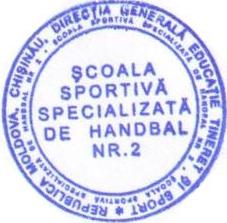                                                                                       Director  Nicolae Craciun____________________                                                                                       5   septembrie   2023RAPORT DE ACTIVITATEŞcolii Sportive Specializate nr. 2 de handbalpentru  anul  de  studii 2022-2023CHIŞINĂU, 2023DATE GENERALEDATE PRIVIND SPAŢIILE ŞCOLARE/ EDUCAŢIONALE ŞI BAZA TEHNICO-MATERIALĂDOMENIUL: CAPACITATE INSTITUŢIONALĂPLAN DE COMPLETARE A GRUPELOR(anul de studii 2022-2023)PROBELE SPORTIVE- repartizarea orelor conform Ordinului nr. 40 din 07 septembrie 2021DOMENIUL MANAGEMENTDIMENSIUNEA FINANCIARĂGestionarea finanţelor în anul bugetar 2021Buget planificat 	- 4634500,00Buget aprobat	          - 4634500,00Buget executat	- 4634500,00Dimensiune I. SANATATE, SIGURANŢĂ, PROTECŢIEStandard 1.1 Asigurarea securităţii şi protecţiei tuturor copiilor(Punctaj maxim acordat – 10 puncte)Domeniu: managementIndicator 1.1.1 Prezenţa documentaţiei tehnice, sanitaro-igienice şi medicale şi monitorizarea permanentă a respectării normelor sanitaro-igieniceIndicator 1.1.2 Asigurarea pazei şi securităţii instituţiei şi a tuturor elevilor/copiilor pe durata programului educativIndicator 1.1.3 Elaborarea unui program/orar al activităţilor echilibrat şi flexibilDomeniu: Capacitatea instituţionalăIndicator: 1.1.4. Asigurarea pentru fiecare elev/copil a câte un loc în bancă/la masă etc., corespunzător particularităţilor psihofiziologice individuale.Indicator 1.1.5. Asigurarea cu materiale de sprijin (echipamente, utilaje, dispozitive, ustensile etc.), în corespundere cu parametrii sanitaro-igienici şi cu cerinţele de securitateIndicator: 1.1.6. Asigurarea cu spaţii pentru prepararea şi servirea hranei, care corespund normelor sanitare în vigoare privind siguranţa, accesibilitatea, funcţionalitatea şi confortul elevilor/copiilor* (după caz)Indicator: 1.1.7. Prezenţa spaţiilor sanitare, cu respectarea criteriilor de accesibilitate, funcţionalitate şi confort pentru elevi/copii.Indicator: 1.1.8. Existenţa şi funcţionalitatea mijloacelor antiincendiare şi a ieşirilor de rezervă.Domeniu: Curriculum/ proces educaţional:Indicator: 1.1.9. Desfăşurarea activităţilor de învăţare şi respectare a regulilor de circulaţie rutieră, a tehnicii securităţii, de prevenire a situaţiilor de risc şi de acordare a primului ajutor.Standard 1.3. Instituţia de învăţământ oferă servicii de suport pentru promovarea unui mod sănătos de viaţă(Punctaj maxim acordat – 5 puncte)Domeniu: ManagementIndicator: 1.3.1. Colaborarea cu familiile, cu serviciile publice de sănătate şi alte instituţii cu atribuţii legale în acest sens în promovarea valorii sănătăţii fizice şi mintale a elevilor/copiilor, în promovarea stilului sănătos de viaţă în instituţie şi în comunitate.Domeniu: Capacitate instituţionalăIndicator: 1.3.2. Asigurarea condiţiilor fizice, inclusiv a spaţiilor special rezervate, a resurselor materiale şi metodologice (mese rotunde, seminare, trening-uri, sesiuni de terapie educaţională etc.) pentru profilaxia problemelor psihoemoţionale ale elevilor / copiilor.Domeniu: Curriculum / proces educaţionalIndicator: 1.3.3. Realizarea activităţilor de promovare/susţinere a modului sănătos de viaţă, de prevenire a riscurilor de accident, îmbolnăviri etc., luarea măsurilor de prevenire a surmenajului şi de profilaxie a stresului pe parcursul procesului educaţional şi asigurarea accesului elevilor/ copiilor la programe ce promovează modul sănătos de viaţă.DIMENSIUNE II. PARTICIPARE DEMOCRATICĂStandard *2.1. Copiii participă la procesul decizional referitor la toate aspectele vieţii şcolare                                                                            (Punctaj maxim acordat–6 puncte)Domeniu: ManagementIndicator: 2.1.1. Definirea, în planul strategic/operaţional de dezvoltare, a mecanismelor de participare a elevilor/copiilor la procesul de luare a deciziilor, elaborând proceduri şi instrumente ce asigură valorizarea iniţiativelor acestora şi oferind informaţii complete şi oportune pe subiecte ce ţin de interesul lor imediat.Domeniu: Capacitate instituţionalăIndicator: 2.1.2. Existenţa unei structuri asociative a elevilor/copiilor, constituită democratic şi autoorganizată, care participă la luarea deciziilor cu privire la aspectele de interes pentru elevi / copii.Indicator: 2.1.3. Asigurarea funcţionalităţii mijloacelor de comunicare ce reflectă opinia liberă a elevilor/copiilor (pagini pe reţele de socializare, reviste şi ziare şcolare, panouri informative etc.).Domeniu: Curriculum / proces educaţionalIndicator 2.1.4. Implicarea permanentă a elevilor/copiilor în consilierea aspectelor legate de viaţa şcolară, în soluţionarea problemelor la nivel de colectiv, în conturarea programului educaţional, în evaluarea propriului progres.Standard 2.2. Instituţia şcolară comunică sistematic şi implică familiaşi comunitatea în procesul decizional                                                                        (Punctaj maxim acordat – 6 puncte)Domeniu: ManagementIndicator: 2.2.1. Existenţa unui set de proceduri democratice de delegare şi promovare a părinţilor în structurile decizionale, de implicare a lor în activităţile de asigurare a progresului şcolar, de informare periodică a acestora în privinţa elevilor/copiilor şi de aplicare a mijloacelor de comunicare pentru exprimarea poziţiei părinţilor şi a altor subiecţi implicaţi în procesul de luare a deciziilor.Indicator: 2.2.2. Existenţa acordurilor de parteneriat cu reprezentanţii comunităţii, pe aspecte ce ţin de interesul elevului/ copilului, şi a acţiunilor de participare a comunităţii la îmbunătăţirea condiţiilor de învăţare şi odihnă pentru elevi/copii.Domeniu: capacitate instituţionalăIndicator 2.2.3. Asigurarea dreptului părinţilor şi al autorităţii publice locale la participarea în consiliul de administraţie, implicarea lor şi a elevilor, ca structuri asociative, în luarea de decizii, beneficiind de mijloace democratice de comunicare, implicarea părinţilor şi a membrilor comunităţii în activităţi organizate în baza unui plan coordonat orientat spre educaţia de calitate pentru toţi copiii.Domeniu: Curriculum/proces educaţionalIndicator 2.2.4. Participarea structurilor asociative ale elevilor/copiilor, părinţilor şi a comunităţii la elaborarea documentelor programatice ale instituţiei, la pedagogizarea părinţilor şi implicarea acestora şi a altor actori comunitari ca persoane-resursă în procesul educaţionalStandard 2.3.: Şcoala, familia şi comunitatea îi pregătesc pe copiisă convieţuiască într-o societate interculturală bazată pe democraţie(Punctaj maxim acordat – 6 puncte)Domeniu: ManagementIndicator: 2.3.1. Promovarea respectului faţă de diversitatea culturală, etnică, lingvistică, religioasă, prin actele reglatorii şi activităţi organizate de instituţie.Indicator 2.3.2. Monitorizarea modului de respectare a diversităţii culturale, etnice, lingvistice, religioase şi de valorificare a multiculturalităţii în toate documente şi în activităţile desfăşurate în instituţie şi colectarea feedbackului din partea partenerilor din comunitate privind respectarea principiilor democraticeDomeniu: Capacitate instituţionalăIndicator 2.3.3. Crearea condiţiilor pentru abordarea echitabilă şi valorizantă a fiecărui elev/copil indiferent de apartenenţa culturală, etnică, lingvistică, religioasă, încadrarea în promovarea multiculturalităţii, valorificând capacitatea de socializare a elevilor/copiilor şi varietatea de resurse (umane, informaţionale etc.) de identificare şi dizolvare a stereotipurilor şi prejudecăţilorDomeniu: Curriculum / proces educaţionalIndicator 2.3.4. Reflectarea, în activităţile curriculare şi extracurriculare, în acţiunile elevilor/copiilor şi ale cadrelor didactice, a viziunilor democratice de convieţuire armonioasă într-o societate interculturală, a modului de promovare a valorilor multiculturaleDimensiune III INCLUZIUNE EDUCAŢIONALĂStandard *3.1. Instituţia educaţională cuprinde toţi copiii, indiferent de naţionalitate, gen, origine şi stare socială, apartenenţă religioasă, stare a sănătăţii şi creează condiţii optime pentru realizarea şi dezvoltarea potenţialului propriu în procesul educaţional(Punctaj maxim acordat – 8 puncte)Domeniu: ManagementIndicator: 3.1.1. Elaborarea planului strategic şi operaţional bazat pe politicile statului cu privire la educaţia incluzivă (EI), a strategiilor de formare continuă a cadrelor în domeniul EI, a proiectelor de asigurare a incluziunii prin activităţi multiculturale, a documentelor de asigurare a serviciilor de sprijin pentru elevii cu CES.Indicator: 3.1.2. Funcţionalitatea structurilor, a mecanismelor şi procedurilor de sprijin procesul de înmatriculare şi incluziune şcolară a tuturor copiilor, inclusiv de evidenţă şi sprijin copiii cu CES.Domeniu: Capacitate instituţională:Indicator *3.1.3. Crearea bazei de date a copiilor din comunitate, inclusiv a celor cu CES, elaborarea actelor privind evoluţiile demografice şi perspectivele de şcolaritate, evidenţa înmatriculării elevilor indicatorul se aplică IET, şcolilor primare, gimnaziilor, liceelor, instituţiilor de învăţământ general cu programe combinateIndicator: 3.1.4. Monitorizarea datelor privind progresul şi dezvoltarea fiecărui elev/copil şi asigurarea activităţii Comisiei Multidisciplinare Intraşcolare (CMI) şi a serviciilor de sprijin, în funcţie de necesităţile copiilor.Domeniu Curriculum / proces educaţionalIndicator 3.1.5. Desfăşurarea procesului educaţional în concordanţă cu particularităţile şi nevoile specifice ale fiecărui elev/copil şi asigurarea unui Plan educaţional individualizat (PEI), curriculum adaptat, asistent personal, set de materiale didactice sau alte măsuri şi servicii de sprijin.Standard 3.2. Politicile şi practicile din instituţia de învăţământ sunt incluzive,nediscriminatorii şi respectă diferenţele individuale                                                                                           (Punctaj maxim acordat – 7puncte)Domeniu: ManagementIndicator: 3.2.1. Existenţa, în documentele de planificare, a mecanismelor de identificare şi combatere a oricăror forme de discriminare şi de respectare a diferenţelor individuale.Indicator 3.2.2. Promovarea diversităţii, inclusiv a interculturalităţii, în planurile strategice şi operaţionale ale instituţiei, prin programe, activităţi care au ca ţintă educaţia incluzivă şi nevoile copiilor cu CES.Domeniu: Capacitate instituţionalăIndicator 3.2.3. Asigurarea respectării diferenţelor individuale prin aplicarea procedurilor de prevenire, identificare, semnalare, evaluare şi soluţionare a situaţiilor de discriminare şi informarea personalului, a elevilor/copiilor şi reprezentanţilor lor legali cu privire la utilizarea acestor proceduriDomeniu Curriculum / proces educaţionalIndicator: 3.2.4. Punerea în aplicare a curriculumului, inclusiv a curriculumului diferenţiat/adaptat pentru copiii cu CES, şi evaluarea echitabilă a progresului tuturor elevilor/ copiilor, în scopul respectării individualităţii şi tratării valorice a lor.Indicator 3.2.5. Recunoaşterea de către elevi/copii a situaţiilor de nerespectare a diferenţelor individuale şi de discriminare şi manifestarea capacităţii de a le prezenta în cunoştinţă de cauzăStandard 3.3. Toţi copiii beneficiază de un mediu accesibil şi favorabil(Punctaj maxim acordat – 7 puncte)Domeniu: ManagementIndicator: 3.3.1. Utilizarea resurselor instituţionale disponibile pentru asigurarea unui mediu accesibil şi sigur pentru fiecare elev/copil, inclusiv cu CES, şi identificarea, procurarea şi utilizarea resurselor noi.Indicator: 3.3.2. Asigurarea protecţiei datelor cu caracter personal şi a accesului, conform legii, la datele de interes public.Domeniu: Capacitate instituţionalăIndicator 3.3.3. Asigurarea unui mediu accesibil pentru incluziunea tuturor elevilor/copiilor, a spaţiilor dotate, conforme specificului educaţiei, a spaţiilor destinate serviciilor de sprijin.Domeniu Curriculum / proces educaţionalIndicator: 3.3.4. Punerea în aplicare a mijloacelor de învăţământ şi a auxiliarelor curriculare, utilizând tehnologii informaţionale şi de comunicare adaptate necesităţilor tuturor elevilor/copiilorDimensiune IV. EFICIENŢĂ EDUCAŢIONALĂStandard 4.1. Instituţia creează condiţii de organizare şi realizare a unui proces educaţional de calitate  (Punctaj maxim acordat – 13 puncte)Domeniu: ManagementIndicator: 4.1.1. Orientarea spre creşterea calităţii educaţiei şi spre îmbunătăţirea continuă a resurselor umane şi materiale în planurile strategice şi operaţionale ale instituţiei, cu mecanisme de monitorizare a eficienţei educaţionale.Indicator: 4.1.2. Realizarea efectivă a programelor şi activităţilor preconizate în planurile strategice şi operaţionale ale instituţiei, inclusiv ale structurilor asociative ale părinţilor şi elevilor.Indicator: 4.1.3. Asigurarea, în activitatea consiliilor şi comisiilor din instituţie, a modului transparent, democratic şi echitabil al deciziilor cu privire la politicile instituţionale, cu aplicarea mecanismelor de monitorizare a eficienţei educaţionale, şi promovarea unui model eficient de comunicare internă şi externă cu privire la calitatea serviciilor prestate.Domeniu: Capacitate instituţionalăIndicator: 4.1.4. Organizarea procesului educaţional în raport cu obiectivele şi misiunea instituţiei de învăţământ printr-o infrastructură adaptată necesităţilor acesteia.Indicator: 4.1.5. Prezenţa şi aplicarea unei varietăţi de echipamente, materiale şi auxiliare curriculare necesare valorificării curriculumului naţional, inclusiv a componentelor locale ale acestuia, a curriculumului adaptat şi a planurilor educaţionale individualizate.Indicator: 4.1.6. Încadrarea personalului didactic şi auxiliar, calificat, deţinător de grade didactice (eventual titluri ştiinţifice), pentru realizarea finalităţilor stabilite în conformitate cu normativele în vigoare.Indicator: 4.1.7. Aplicarea curriculumului cu adaptare la condiţiile locale şi instituţionale, în limitele permise de cadrul normativ.Standard 4.2. Cadrele didactice valorifică eficient resursele educaţionaleîn raport cu finalităţile stabilite prin curriculumul naţional(Punctaj maxim acordat – 14 puncte)Domeniu: ManagementIndicator: 4.2.1. Monitorizarea, prin proceduri specifice, a realizării curriculumului (inclusiv componenta raională, instituţională, curriculumul adaptat, PEI).Indicator: 4.2.2. Prezenţa, în planurile strategice şi operaţionale, a programelor şi activităţilor de recrutare şi de formare continuă a cadrelor didactice din perspectiva nevoilor individuale, instituţionale şi naţionale.Domeniu: Capacitate instituţionalăIndicator: 4.2.3. Existenţa unui număr suficient de resurse educaţionale (umane, materiale etc.) pentru realizarea finalităţilor stabilite prin curriculumul naţional.Indicator: 4.2.4. Monitorizarea centrării pe Standardele de eficienţă a învăţării, a modului de utilizare a resurselor educaţionale şi de aplicare a strategiilor didactice interactive, inclusiv a TIC, în procesul educaţional.Domeniu Curriculum/proces educaţionalIndicator: 4.2.5. Elaborarea proiectelor didactice în conformitate cu principiile educaţiei centrate pe elev / copil şi pe formarea de competenţe, valorificând curriculumul în baza Standardelor de eficienţă a învăţării.Indicator: 4.2.6. Organizarea şi desfăşurarea evaluării rezultatelor învăţării, în conformitate cu standardele şi referenţialul de evaluare aprobate, urmărind progresul în dezvoltarea elevului / copilului.Indicator: 4.2.7. Organizarea şi desfăşurarea activităţilor extracurriculare în concordanţă cu misiunea şcolii, cu obiectivele din curriculum şi din documentele de planificare strategică şi operaţionalăIndicator 4.2.8. Asigurarea sprijinului individual pentru elevi/copii, întru a obţine rezultate în conformitate cu standardele şi referenţialul de evaluare aprobate (inclusiv pentru elevii cu CES care beneficiază de curriculum modificat şi/ sau PEI                                                                                                      Standard 4.3. Toţi copiii demonstrează angajament şi implicare                                                                                                       eficientă în procesul educaţional(Punctaj maxim acordat – 7 puncte)Domeniu: ManagementIndicator: 4.3.1. Asigurarea accesului elevilor/copiilor la resursele educaţionale (bibliotecă, laboratoare, ateliere, sală de festivităţi, de sport etc.) şi a participării copiilor şi părinţilor în procesul decizional privitor la optimizarea resurselor.Domeniu: Capacitate instituţionalăIndicator: 4.3.2. Existenţa bazei de date privind performanţele elevilor/ copiilor şi mecanismele de valorificare a potenţialului creativ al acestora, inclusiv rezultatele parcurgerii curriculumului modificat sau a PEI.Indicator: 4.3.3. Realizarea unei politici obiective, echitabile şi transparente de promovare a succesului elevului/copilului.Domeniu Curriculum/proces educaţionalIndicator: 4.3.4. Încadrarea elevilor/copiilor în învăţarea interactivă prin cooperare, subliniindu-le capacităţile de dezvoltare individuală, şi consultarea lor în privinţa conceperii şi aplicării CDŞDIMENSIUNE V. EDUCAŢIE SENSIBILĂ LA GENStandard 5.1. Copiii sunt educaţi, comunică şi interacţionează în conformitate cu principiile echităţii de gen(Punctaj maxim acordat – 6 puncte)Domeniu: ManagementIndicator: 5.1.1. Asigurarea echităţii de gen prin politicile şi programele de promovare a echităţii de gen, prin informarea în timp util şi pe diverse căi a elevilor/ copiilor şi părinţilor în privinţa acestor politici şi programe, prin introducerea în planurile strategice şi operaţionale a activităţilor de prevenire a discriminării de gen, prin asigurarea serviciilor de consiliere şi orientare în domeniul interrelaţionării genurilor.Domeniu: Capacitate instituţionalăIndicator: 5.1.2. Asigurarea planificării resurselor pentru organizarea activităţilor şi a formării cadrelor didactice în privinţa echităţii de gen.Domeniu: Curriculum / proces educaţionalIndicator: 5.1.3. Realizarea procesului educaţional – activităţi curriculare şi extracurriculare – în vederea formării comportamentului nediscriminatoriu în raport cu genul, cu învăţarea conceptelor-cheie ale educaţiei de gen, cu eliminarea stereotipurilor şi prejudecăţilor legate de gen.ANALIZA SWOTa activităţii Şcolii sportive specializate de handbal nr.2în perioada evaluată 2021-2022TABEL PRIVIND NIVELUL DE REALIZARE A STANDARDELOR: În cazul în care un anumit standard sau anumiţi indicatori nu se aplică la evaluarea instituţiei date, la Total se va înscrie suma punctelor acordate prin indicatorii evaluabili.În baza punctajului obţinut şi a procentului de realizare, instituţiei i se atribuie calificativulRezultatele evaluării anuale a personalului didactic:Rezultatele evaluării anuale a cadrelor de conducere:Raion/municipiumun. ChişinăuLocalitatea ChişinăuDenumirea instituţieiŞcoala sportivă specializată de handbal nr. 2AdresaStr. Melestiu 21Adresa filiale-Telefon022354762Email ssshandbal.2@gmail.comAdresa veb-Tipul instituţieiextraşcolarTipul de proprietateInstituţie de statFondator/autoritate administrativăConsiliul Municipal Chişinău, DGETS Limba de instruireLimba română şi rusăNumărul total de elevi340Numărul total de clase(grupe)27Numărul total cadre de conducere2Numărul total cadre didactice17Program de activitate8.00-21.30Perioada de evaluare inclusă în raportAnul de studii 2022-2023DirectorCraciun NicolaeSuprafaţa totală a terenului imobil0,7793 haSuprafaţa totală a instituţiei (metri pătraţi)1800mNr. de blocuri/etaje1 bloc/2 etajeNr. sălilor de clasă/educaţionale/din ele utilizate-Capacitatea după proiect (nr. de locuri)300Bloc alimentar/bufet/cantină (nr. de locuri)-Punct medical (metri pătraţi)1/22,00Teren de sport (metri pătraţi)1/1500 mSală de sport (nr./metri pătraţi )1/1640 mSală de festivităţi (nr./metri pătraţi )-Bibliotecă (metri pătraţi)-Manuale (nr. exemplare)-Literatură artistică, enciclopedică, ştiinţifică, didactică (nr. titluri)-Sală de lectură (nr. de locuri)-Cabinet metodic (nr. de locuri)1/54,00mLaborator de chimie (nr./metri pătraţi; realizarea standardelor de dotare)-Laborator de fizică (nr./metri pătraţi; realizarea standardelor de dotare)-Laborator de biologie (nr./metri pătraţi; realizarea standardelor de dotare)-Alte laboratoare (nr./metri pătraţi; realizarea standardelor de dotare) educaţie tehnologică-Laborator de robotică-Cabinet de informatică (nr./metri pătraţi )--Sală de computere (nr./metri pătraţi)--Nr. de computere în sala de informatică-Nr. de computere/laptopuri/tablete-Nr. de proiectoare/ecrane de proiecţie-Nr. de imprimante2Nr. de table interactive-Conectare la internet (da/nu)Da Săli specializate, vestiare, duşuriDa/2 vestiare/2 duşuriAsigurare cu transport (da/nu)Nu Sistem de aprovizionare cu apă (da/nu)DaAprovizionare cu apă caldăDa Sistem de canalizare (da/nu)DaSistem de încălzire (da/nu; tip)DaBloc sanitar în interior (da/nu)DaIzolator (da/nu)NuAlte spaţii auxiliare (nr., tip) pentru personalul auxiliarDa 2Centru de Resurse pentru educaţia incluzivă (nr./metri pătraţi)- Cabinetul logopedicNu Cabinetul psihologuluiNuPanta de acces în spaţiile educaţionale (da/nu)Da Spaţii adaptate specificului dizabilităţii (nr., da/nu)Nu Asigurarea condiţiilor pentru copiii cu probleme fizice şi/sau neuromotorii (da/nu)Nu Transport şcolarNu Etapele dePregătireAnul de            instruireNr.de grupeNr. min. de eleviNr. min. de eleviNr.de oreNr.de oreEtapele dePregătireAnul de            instruireNr.de grupeÎn grupăÎn totalÎn grupăÎn totalÎncepători1816128972Începători251470945Avansaţi1112121010Avansaţi2112121212Avansaţi3612721484Avansaţi4110101616Avansaţi538241848Maiestrie sportivă11882020Maiestrie sportivă------Maiestrie sportivă31882727TOTAL27344334Nr.d/rDenumirea probei sportiveNumele, prenumele conducătorului/vechimea în muncă/sarcina didactică/grad didactic/meriteNr.de ore/săptNr.de grupe/elevihandbalPOPŞA Iurie182/32handbalBELIUGA Vladimir272/20handbalGOMENIUC Nicolae272/16handbalKRASNÎI Serghei232/28handbalSCUTELNIC Vespasian272/22handbalANDREEV Vitalie272/22handbalVEREJAN Ruslan212/26handbalCOVTUN Vitalie272/28handbalGROZAVU Anatolie182/26handbalPOGONII Boris181/8handbalBIDEAC Serghei    141/12handbalVEREJAN Galina232/26handbalFRUNZA Roman22,53/48handbalBIDEAC Leonid     91/16handbalSÎRGHI Alexandru91/8handbalCRACIUN Nicolae91/8handbalGOMENIUC Irina91/14Principalele categorii de cheltuieli, beneficiariBunuri procurate, beneficiariSalariul de baza2880200Contributii de asigurari sociale de stat obligatorii835200Prime de asigurare obligatorie de asistenta medicalaEnergie electrica63000Energie termica300000Apa si canalizare25000Alte servicii comunale4000Servicii informationale12600Servicii de telecomunicatii2000Servicii de reparatii curente10000Servicii neatribuite altor aliniate150000Indemnizatii pentru incapacitatea temporara de munca6000Procurarea pieselor de schimb2000Procurarea medicamentelor si materialelor sanitare3000Procurarea materialelor pentru scopuri didactice, stiintifice si alte scopuri5000Procurarea materialelor de uz gospodaresc si rechizitelor de birou11000Procurarea materialelor de constructie9500Procurarea accesorilor de pat, imbracamintei, incaltamintei15000Procurarea altor materiale1000Total activitatea 002384634500Compensații56000Total4690500,00Dovezi Decizia Comitetului executiv al oraşului nr 24/3 din 08 septembrie 1983 „Despre deschiderea şi reorganizarea şcolilor şi secţiilor sportive după probe de sport al departamentului educaţie”Ordinul nr. 687 din 19.09.1983 „Pentru îndeplinirea Hotărârii nr 24/3 din 08 septembrie 1983 se ordonă: şcolii de handbal şi fotbal se atribuie nr. 2.Regulamentul de organizare şi funcţionare  al Şcolii sportive specializate de handbal nr. 2 aprobat la şedinţa Consiliului profesoral Proces verbal nr. 06 din 26.03.2019.Regulamentul intern al Şcolii sportive specializate de handbal nr. 2 aprobat la şedinţa Consiliului profesoral Proces verbal nr. 01 din 06.09.2022.Planul anual de activitate al Şcolii sportive specializate de handbal nr. 2 pentru 2021-2022 aprobat la şedinţa Consiliului profesoral Proces verbal nr. 01 din 06.09.2022.Program de dezvoltare al al Şcolii sportive specializate de handbal nr. 2 în perioada aa. 2021-2024 aprobat la şedinţa Consiliului profesoral Proces verbal nr. 02 din 03.11.2020.Contract colectiv de muncă pentru anii 2021.2025 înregistrat nr.74/21 din 20.01.2021.Autorizaţia sanitară pentru funcţionare nr. 012998/2021, emisă la 23.12.2021 valabilă până la 23.12.2022. Autorizaţia sanitară pentru funcţionare nr. 018457/2023, emisă la 09 iunie 2023 valabilă până la 04 mai 2028.Proces-verbal de examinare al obiectivului, emis la 05.05.2023  nr. PV-ANSP-2023-0I650 de Centrului de Sănătate Publică Chişinău;Ordinul nr. 65  din  25 august 2022 “Cu privire la aprobarea Regulilor de apărare împotriva incendiilor pentru ŞSS de handbal nr. 2 din mun. Chişinău”;Ordinul nr. 69  din  07 septembrie 2021 “Cu privire la desfăşurarea măsurilor organizatorice de asigurare şi scădere a traumatismelor în procesul instructiv-educativ, competiţii, etc. (vezi HG ale Republii Moldova)”.Decizia Comitetului executiv al oraşului nr 24/3 din 08 septembrie 1983 „Despre deschiderea şi reorganizarea şcolilor şi secţiilor sportive după probe de sport al departamentului educaţie”Ordinul nr. 687 din 19.09.1983 „Pentru îndeplinirea Hotărârii nr 24/3 din 08 septembrie 1983 se ordonă: şcolii de handbal şi fotbal se atribuie nr. 2.Regulamentul de organizare şi funcţionare  al Şcolii sportive specializate de handbal nr. 2 aprobat la şedinţa Consiliului profesoral Proces verbal nr. 06 din 26.03.2019.Regulamentul intern al Şcolii sportive specializate de handbal nr. 2 aprobat la şedinţa Consiliului profesoral Proces verbal nr. 01 din 06.09.2022.Planul anual de activitate al Şcolii sportive specializate de handbal nr. 2 pentru 2021-2022 aprobat la şedinţa Consiliului profesoral Proces verbal nr. 01 din 06.09.2022.Program de dezvoltare al al Şcolii sportive specializate de handbal nr. 2 în perioada aa. 2021-2024 aprobat la şedinţa Consiliului profesoral Proces verbal nr. 02 din 03.11.2020.Contract colectiv de muncă pentru anii 2021.2025 înregistrat nr.74/21 din 20.01.2021.Autorizaţia sanitară pentru funcţionare nr. 012998/2021, emisă la 23.12.2021 valabilă până la 23.12.2022. Autorizaţia sanitară pentru funcţionare nr. 018457/2023, emisă la 09 iunie 2023 valabilă până la 04 mai 2028.Proces-verbal de examinare al obiectivului, emis la 05.05.2023  nr. PV-ANSP-2023-0I650 de Centrului de Sănătate Publică Chişinău;Ordinul nr. 65  din  25 august 2022 “Cu privire la aprobarea Regulilor de apărare împotriva incendiilor pentru ŞSS de handbal nr. 2 din mun. Chişinău”;Ordinul nr. 69  din  07 septembrie 2021 “Cu privire la desfăşurarea măsurilor organizatorice de asigurare şi scădere a traumatismelor în procesul instructiv-educativ, competiţii, etc. (vezi HG ale Republii Moldova)”.Decizia Comitetului executiv al oraşului nr 24/3 din 08 septembrie 1983 „Despre deschiderea şi reorganizarea şcolilor şi secţiilor sportive după probe de sport al departamentului educaţie”Ordinul nr. 687 din 19.09.1983 „Pentru îndeplinirea Hotărârii nr 24/3 din 08 septembrie 1983 se ordonă: şcolii de handbal şi fotbal se atribuie nr. 2.Regulamentul de organizare şi funcţionare  al Şcolii sportive specializate de handbal nr. 2 aprobat la şedinţa Consiliului profesoral Proces verbal nr. 06 din 26.03.2019.Regulamentul intern al Şcolii sportive specializate de handbal nr. 2 aprobat la şedinţa Consiliului profesoral Proces verbal nr. 01 din 06.09.2022.Planul anual de activitate al Şcolii sportive specializate de handbal nr. 2 pentru 2021-2022 aprobat la şedinţa Consiliului profesoral Proces verbal nr. 01 din 06.09.2022.Program de dezvoltare al al Şcolii sportive specializate de handbal nr. 2 în perioada aa. 2021-2024 aprobat la şedinţa Consiliului profesoral Proces verbal nr. 02 din 03.11.2020.Contract colectiv de muncă pentru anii 2021.2025 înregistrat nr.74/21 din 20.01.2021.Autorizaţia sanitară pentru funcţionare nr. 012998/2021, emisă la 23.12.2021 valabilă până la 23.12.2022. Autorizaţia sanitară pentru funcţionare nr. 018457/2023, emisă la 09 iunie 2023 valabilă până la 04 mai 2028.Proces-verbal de examinare al obiectivului, emis la 05.05.2023  nr. PV-ANSP-2023-0I650 de Centrului de Sănătate Publică Chişinău;Ordinul nr. 65  din  25 august 2022 “Cu privire la aprobarea Regulilor de apărare împotriva incendiilor pentru ŞSS de handbal nr. 2 din mun. Chişinău”;Ordinul nr. 69  din  07 septembrie 2021 “Cu privire la desfăşurarea măsurilor organizatorice de asigurare şi scădere a traumatismelor în procesul instructiv-educativ, competiţii, etc. (vezi HG ale Republii Moldova)”.Constatări Instituţia dispune de întregul pachet de documente tehnice, sanitaro-igienice şi medicale  ce asigură funcţionarea şcolii pe parcursul anului şcolar.Administraţia monitorizează permanent respectarea normelor sanitaro-igienice.Instituţia este asigurată pe deplin cu echipamente şi produse de igienizare şi dezinfectare şi deratizare.Instituţia dispune de întregul pachet de documente tehnice, sanitaro-igienice şi medicale  ce asigură funcţionarea şcolii pe parcursul anului şcolar.Administraţia monitorizează permanent respectarea normelor sanitaro-igienice.Instituţia este asigurată pe deplin cu echipamente şi produse de igienizare şi dezinfectare şi deratizare.Instituţia dispune de întregul pachet de documente tehnice, sanitaro-igienice şi medicale  ce asigură funcţionarea şcolii pe parcursul anului şcolar.Administraţia monitorizează permanent respectarea normelor sanitaro-igienice.Instituţia este asigurată pe deplin cu echipamente şi produse de igienizare şi dezinfectare şi deratizare.Pondere şi punctaj Pondere: 1Autoevaluare conform criteriilor: 1Punctaj acordat: 1Dovezi Existenţa a 3 unităţi de paznic;Existenţa unei unităţi de uşier;Ordinele de angajare ale persoanelor responsabile de paza instituţiei;Fişele de post ale personalului ce asigură paza instituţiei;Graficul de serviciu al personalului de pază şi graficul de serviciu al cadrelor de conducere şi cadrelor didactice;Sistemul antiincendiar;Schema de evacuare a elevilor şi a personalului în situaţii excepţionale;Registrul de evidenţă al persoanelor care vizitează instituţia;Regulamentul de organizare şi funcţionare  al Şcolii sportive specializate de handbal nr. 2 aprobat la şedinţa Consiliului profesoral Proces verbal nr. 06 din 26.03.2019.Regulamentul intern al Şcolii sportive specializate de handbal nr. 2 aprobat la şedinţa Consiliului profesoral Proces verbal nr. 01 din 06.09.2022.Ordinul nr. 66,  67 din  06 septembrie 2022 “Cu privire la monitorizarea regimului de muncă”Contract colectiv de muncă pentru anii 2021-2025 înregistrat nr.74/21 din 20.01.2021.Existenţa a 3 unităţi de paznic;Existenţa unei unităţi de uşier;Ordinele de angajare ale persoanelor responsabile de paza instituţiei;Fişele de post ale personalului ce asigură paza instituţiei;Graficul de serviciu al personalului de pază şi graficul de serviciu al cadrelor de conducere şi cadrelor didactice;Sistemul antiincendiar;Schema de evacuare a elevilor şi a personalului în situaţii excepţionale;Registrul de evidenţă al persoanelor care vizitează instituţia;Regulamentul de organizare şi funcţionare  al Şcolii sportive specializate de handbal nr. 2 aprobat la şedinţa Consiliului profesoral Proces verbal nr. 06 din 26.03.2019.Regulamentul intern al Şcolii sportive specializate de handbal nr. 2 aprobat la şedinţa Consiliului profesoral Proces verbal nr. 01 din 06.09.2022.Ordinul nr. 66,  67 din  06 septembrie 2022 “Cu privire la monitorizarea regimului de muncă”Contract colectiv de muncă pentru anii 2021-2025 înregistrat nr.74/21 din 20.01.2021.Existenţa a 3 unităţi de paznic;Existenţa unei unităţi de uşier;Ordinele de angajare ale persoanelor responsabile de paza instituţiei;Fişele de post ale personalului ce asigură paza instituţiei;Graficul de serviciu al personalului de pază şi graficul de serviciu al cadrelor de conducere şi cadrelor didactice;Sistemul antiincendiar;Schema de evacuare a elevilor şi a personalului în situaţii excepţionale;Registrul de evidenţă al persoanelor care vizitează instituţia;Regulamentul de organizare şi funcţionare  al Şcolii sportive specializate de handbal nr. 2 aprobat la şedinţa Consiliului profesoral Proces verbal nr. 06 din 26.03.2019.Regulamentul intern al Şcolii sportive specializate de handbal nr. 2 aprobat la şedinţa Consiliului profesoral Proces verbal nr. 01 din 06.09.2022.Ordinul nr. 66,  67 din  06 septembrie 2022 “Cu privire la monitorizarea regimului de muncă”Contract colectiv de muncă pentru anii 2021-2025 înregistrat nr.74/21 din 20.01.2021.Constatări Instituţia dispune de pază a teritoriului aferent şi de un sistem de monitorizare video a instituţiei, ce asigură pe deplin siguranţa elevilor pe toată durata programului şcolar. Prezenţa pazei de noapte şi de zi completată de monitorizarea video asigură securitatea instituţiei. Securitatea vieţii şi sănătăţii elevilor se află permanent sub monitorizarea administraţiei instituţieiInstituţia dispune de pază a teritoriului aferent şi de un sistem de monitorizare video a instituţiei, ce asigură pe deplin siguranţa elevilor pe toată durata programului şcolar. Prezenţa pazei de noapte şi de zi completată de monitorizarea video asigură securitatea instituţiei. Securitatea vieţii şi sănătăţii elevilor se află permanent sub monitorizarea administraţiei instituţieiInstituţia dispune de pază a teritoriului aferent şi de un sistem de monitorizare video a instituţiei, ce asigură pe deplin siguranţa elevilor pe toată durata programului şcolar. Prezenţa pazei de noapte şi de zi completată de monitorizarea video asigură securitatea instituţiei. Securitatea vieţii şi sănătăţii elevilor se află permanent sub monitorizarea administraţiei instituţieiPondere şi punctaj Pondere: 1Autoevaluare conform criteriilor: 1Punctaj acordat: 1Dovezi Orarul procesului de antrenament aprobat la Consiliul de administraţie, proces-verbal nr. 01 din 06.09.2022;Ordinul nr. 66 şi 67  din  06 septembrie 2022 “Cu privire la monitorizarea regimului de muncă”Registrele de evidenţă a orelor conform planului de studii;Graficul evaluărilor în baza textului administraţiei Ordinul nr. 72 din 06 septembrie 2022 “Cu privire la crearea comisiei de susţinere a testelor de control”Regulamentul intern al Şcolii sportive specializate de handbal nr. 2 aprobat la şedinţa Consiliului profesoral Proces verbal nr. 01 din 06.09.2022.Planul anual de activitate al Şcolii sportive specializate de handbal nr. 2 pentru 2022-2023 aprobat la şedinţa Consiliului profesoral Proces verbal nr. 01 din 06.09.2022.Orarul procesului de antrenament aprobat la Consiliul de administraţie, proces-verbal nr. 01 din 06.09.2022;Ordinul nr. 66 şi 67  din  06 septembrie 2022 “Cu privire la monitorizarea regimului de muncă”Registrele de evidenţă a orelor conform planului de studii;Graficul evaluărilor în baza textului administraţiei Ordinul nr. 72 din 06 septembrie 2022 “Cu privire la crearea comisiei de susţinere a testelor de control”Regulamentul intern al Şcolii sportive specializate de handbal nr. 2 aprobat la şedinţa Consiliului profesoral Proces verbal nr. 01 din 06.09.2022.Planul anual de activitate al Şcolii sportive specializate de handbal nr. 2 pentru 2022-2023 aprobat la şedinţa Consiliului profesoral Proces verbal nr. 01 din 06.09.2022.Orarul procesului de antrenament aprobat la Consiliul de administraţie, proces-verbal nr. 01 din 06.09.2022;Ordinul nr. 66 şi 67  din  06 septembrie 2022 “Cu privire la monitorizarea regimului de muncă”Registrele de evidenţă a orelor conform planului de studii;Graficul evaluărilor în baza textului administraţiei Ordinul nr. 72 din 06 septembrie 2022 “Cu privire la crearea comisiei de susţinere a testelor de control”Regulamentul intern al Şcolii sportive specializate de handbal nr. 2 aprobat la şedinţa Consiliului profesoral Proces verbal nr. 01 din 06.09.2022.Planul anual de activitate al Şcolii sportive specializate de handbal nr. 2 pentru 2022-2023 aprobat la şedinţa Consiliului profesoral Proces verbal nr. 01 din 06.09.2022.Constatări Instituţia a activat, în contextul pandemiei şi valului de refugiaţi  în conformitate cu instrucţiunile şi reglementările în vigoare ale MEC, CNESP, CSEP etc.Respectarea prevederilor Planului-cadru întru organizarea şi desfăşurarea unui proces educaţional de calitate. Respectarea cerinţelor de elaborare a orarului conform normelor în vigoare Instituţia a activat, în contextul pandemiei şi valului de refugiaţi  în conformitate cu instrucţiunile şi reglementările în vigoare ale MEC, CNESP, CSEP etc.Respectarea prevederilor Planului-cadru întru organizarea şi desfăşurarea unui proces educaţional de calitate. Respectarea cerinţelor de elaborare a orarului conform normelor în vigoare Instituţia a activat, în contextul pandemiei şi valului de refugiaţi  în conformitate cu instrucţiunile şi reglementările în vigoare ale MEC, CNESP, CSEP etc.Respectarea prevederilor Planului-cadru întru organizarea şi desfăşurarea unui proces educaţional de calitate. Respectarea cerinţelor de elaborare a orarului conform normelor în vigoare Pondere şi punctaj Pondere: 2Autoevaluare conform criteriilor: 1Punctaj acordat: 2Dovezi Sală penru procesul de antrenament este dotată cu necesarul în corespundere cu cerinţele şi normele sanitaro-igienice;Registrul bunurilor materiale conform Standardelor de dotare minimă; Sală penru procesul de antrenament este dotată cu necesarul în corespundere cu cerinţele şi normele sanitaro-igienice;Registrul bunurilor materiale conform Standardelor de dotare minimă; Sală penru procesul de antrenament este dotată cu necesarul în corespundere cu cerinţele şi normele sanitaro-igienice;Registrul bunurilor materiale conform Standardelor de dotare minimă; Constatări Instituţia este dotată cu necesarul asigurând fiecărui sportiv spaţiu pentru procesul de instruire în corespundere cu particularităţile psihofiziologice individualeInstituţia este dotată cu necesarul asigurând fiecărui sportiv spaţiu pentru procesul de instruire în corespundere cu particularităţile psihofiziologice individualeInstituţia este dotată cu necesarul asigurând fiecărui sportiv spaţiu pentru procesul de instruire în corespundere cu particularităţile psihofiziologice individualePunctaj şi ponderePondere: 1Autoevaluarea conform criteriilor: 1Punctaj: 1Dovezi Mobilier în conformitate cu normele sanitaro-igienice;Grupurile sanitare au fost asigurate cu dezinfectant, săpun lichid;Sistem eficient de monitorizare video (6 camere) asigură securitatea elevilor;Sala de sport dotată şi asigurată corespunzător normelor şi cerinţelor de securitate;Instrucţiuni ce vizează normativele ce asigură securitatea vieţii pentru elevi şi angajaţi;Registrul de evidenţă a elevilor ce s-au familiarizat cu Regulile de securitate a vieţii şi sănătăţii elevilor pe terenul şi în sala de sport etc. (sunt aduse la cunoştinţa elevilor/părinţilor, contra semnătură).Registrul de verificare al rezultatelor inventarieriiMobilier în conformitate cu normele sanitaro-igienice;Grupurile sanitare au fost asigurate cu dezinfectant, săpun lichid;Sistem eficient de monitorizare video (6 camere) asigură securitatea elevilor;Sala de sport dotată şi asigurată corespunzător normelor şi cerinţelor de securitate;Instrucţiuni ce vizează normativele ce asigură securitatea vieţii pentru elevi şi angajaţi;Registrul de evidenţă a elevilor ce s-au familiarizat cu Regulile de securitate a vieţii şi sănătăţii elevilor pe terenul şi în sala de sport etc. (sunt aduse la cunoştinţa elevilor/părinţilor, contra semnătură).Registrul de verificare al rezultatelor inventarieriiMobilier în conformitate cu normele sanitaro-igienice;Grupurile sanitare au fost asigurate cu dezinfectant, săpun lichid;Sistem eficient de monitorizare video (6 camere) asigură securitatea elevilor;Sala de sport dotată şi asigurată corespunzător normelor şi cerinţelor de securitate;Instrucţiuni ce vizează normativele ce asigură securitatea vieţii pentru elevi şi angajaţi;Registrul de evidenţă a elevilor ce s-au familiarizat cu Regulile de securitate a vieţii şi sănătăţii elevilor pe terenul şi în sala de sport etc. (sunt aduse la cunoştinţa elevilor/părinţilor, contra semnătură).Registrul de verificare al rezultatelor inventarieriiConstatări Instituţia asigură prezenţa, funcţionalitatea şi conformitatea cu parametrii sanitaro-igienici şi cu cerinţele de securitate a materialelor de sprijinInstituţia asigură prezenţa, funcţionalitatea şi conformitatea cu parametrii sanitaro-igienici şi cu cerinţele de securitate a materialelor de sprijinInstituţia asigură prezenţa, funcţionalitatea şi conformitatea cu parametrii sanitaro-igienici şi cu cerinţele de securitate a materialelor de sprijinPunctaj şi ponderePondere: 1Autoevaluarea conform criteriilor: 1Punctaj: 1Dovezi ŞSSH nr 2 nu dispune de cantinăŞSSH nr 2 nu dispune de cantinăŞSSH nr 2 nu dispune de cantinăConstatări Punctaj şi ponderePondere: Autoevaluarea conform criteriilor: Punctaj: DoveziVestiare separate în sala de sport, pentru 1 - băieţi şi 1 - fete.Existenţa a 2 spaţii sanitare pentru 1 - băieţi şi 1 - fete.Lavoare cu apă curgătoare pentru 1 - băieţi şi 1 - fete.Orarul de dezinfectare şi graficul de serviciuVestiare separate în sala de sport, pentru 1 - băieţi şi 1 - fete.Existenţa a 2 spaţii sanitare pentru 1 - băieţi şi 1 - fete.Lavoare cu apă curgătoare pentru 1 - băieţi şi 1 - fete.Orarul de dezinfectare şi graficul de serviciuVestiare separate în sala de sport, pentru 1 - băieţi şi 1 - fete.Existenţa a 2 spaţii sanitare pentru 1 - băieţi şi 1 - fete.Lavoare cu apă curgătoare pentru 1 - băieţi şi 1 - fete.Orarul de dezinfectare şi graficul de serviciuConstatăriInstituţia este dotată cu blocuri sanitare care respectă, în totalitate, normele de accesibilitate, funcţionalitate şi confort ale acestora atât pentru elevi, cât şi angajaţi. Spaţiile sanitare se igienizează cu regularitate. În sala de sport sunt vestiare separate pentru băieţi şi fete. Instituţia este dotată cu blocuri sanitare care respectă, în totalitate, normele de accesibilitate, funcţionalitate şi confort ale acestora atât pentru elevi, cât şi angajaţi. Spaţiile sanitare se igienizează cu regularitate. În sala de sport sunt vestiare separate pentru băieţi şi fete. Instituţia este dotată cu blocuri sanitare care respectă, în totalitate, normele de accesibilitate, funcţionalitate şi confort ale acestora atât pentru elevi, cât şi angajaţi. Spaţiile sanitare se igienizează cu regularitate. În sala de sport sunt vestiare separate pentru băieţi şi fete. Punctaj şi ponderePondere: 1Autoevaluarea conform criteriilor: 1Punctaj: 1DoveziSistemul antiincediar în instituţieScheme de evacuare a elevilor şi a personalului în cazuri de situaţii excepţionale;Alt echipament antiincendiare funcţional;Ordinul nr. 65  din  25 august 2022 “Cu privire la aprobarea Regulilor de apărare împotriva incendiilor pentru ŞSS de handbal nr. 2 din mun. Chişinău”;Există Instrucţiuni ce vizează normativele ce asigură securitatea vieţii pentru elevi şi angajaţi2 ieşiri funcţionaleSistemul antiincediar în instituţieScheme de evacuare a elevilor şi a personalului în cazuri de situaţii excepţionale;Alt echipament antiincendiare funcţional;Ordinul nr. 65  din  25 august 2022 “Cu privire la aprobarea Regulilor de apărare împotriva incendiilor pentru ŞSS de handbal nr. 2 din mun. Chişinău”;Există Instrucţiuni ce vizează normativele ce asigură securitatea vieţii pentru elevi şi angajaţi2 ieşiri funcţionaleSistemul antiincediar în instituţieScheme de evacuare a elevilor şi a personalului în cazuri de situaţii excepţionale;Alt echipament antiincendiare funcţional;Ordinul nr. 65  din  25 august 2022 “Cu privire la aprobarea Regulilor de apărare împotriva incendiilor pentru ŞSS de handbal nr. 2 din mun. Chişinău”;Există Instrucţiuni ce vizează normativele ce asigură securitatea vieţii pentru elevi şi angajaţi2 ieşiri funcţionaleConstatăriInstituţia dispune în totalitate de mijloace antiincendiare şi de 2 ieşiri ce asigură evacuarea tuturor elevilor şi a angajaţilor. Instituţia utilizează sistemul de marcaje, indicatoare de orientare, planuri de evacuare şi le monitorizează în permanenţă.Instituţia dispune în totalitate de mijloace antiincendiare şi de 2 ieşiri ce asigură evacuarea tuturor elevilor şi a angajaţilor. Instituţia utilizează sistemul de marcaje, indicatoare de orientare, planuri de evacuare şi le monitorizează în permanenţă.Instituţia dispune în totalitate de mijloace antiincendiare şi de 2 ieşiri ce asigură evacuarea tuturor elevilor şi a angajaţilor. Instituţia utilizează sistemul de marcaje, indicatoare de orientare, planuri de evacuare şi le monitorizează în permanenţă.Punctaj şi ponderePondere: 1Autoevaluarea conform criteriilor: 1Punctaj: 1DoveziPlanul anual de activitate al Şcolii sportive specializate de handbal nr. 2 pentru 2022-2023 aprobat la şedinţa Consiliului profesoral Proces verbal nr. 01 din 06.09.2022.Ordinul nr. 69 din  06 septembrie 2022 “Cu privire la desfăşurarea măsurilor organizatorice de asigurare şi scădere a traumatismelor în procesul instructiv-educativ, competiţii, etc. (vezi HG ale Republii Moldova)”.Regulamentul intern al Şcolii sportive specializate de handbal nr. 2 aprobat la şedinţa Consiliului profesoral Proces verbal nr. 01 din 06.09.2022.Ordinul nr.68 din 06.09.2022 Cu privire la aprobarea Regulamentului intern al ŞSS de handbal nr. 2 pentru anul de studii 2022-2023.Planul anual de activitate al Şcolii sportive specializate de handbal nr. 2 pentru 2022-2023 aprobat la şedinţa Consiliului profesoral Proces verbal nr. 01 din 06.09.2022.Ordinul nr. 69 din  06 septembrie 2022 “Cu privire la desfăşurarea măsurilor organizatorice de asigurare şi scădere a traumatismelor în procesul instructiv-educativ, competiţii, etc. (vezi HG ale Republii Moldova)”.Regulamentul intern al Şcolii sportive specializate de handbal nr. 2 aprobat la şedinţa Consiliului profesoral Proces verbal nr. 01 din 06.09.2022.Ordinul nr.68 din 06.09.2022 Cu privire la aprobarea Regulamentului intern al ŞSS de handbal nr. 2 pentru anul de studii 2022-2023.Planul anual de activitate al Şcolii sportive specializate de handbal nr. 2 pentru 2022-2023 aprobat la şedinţa Consiliului profesoral Proces verbal nr. 01 din 06.09.2022.Ordinul nr. 69 din  06 septembrie 2022 “Cu privire la desfăşurarea măsurilor organizatorice de asigurare şi scădere a traumatismelor în procesul instructiv-educativ, competiţii, etc. (vezi HG ale Republii Moldova)”.Regulamentul intern al Şcolii sportive specializate de handbal nr. 2 aprobat la şedinţa Consiliului profesoral Proces verbal nr. 01 din 06.09.2022.Ordinul nr.68 din 06.09.2022 Cu privire la aprobarea Regulamentului intern al ŞSS de handbal nr. 2 pentru anul de studii 2022-2023.ConstatăriÎn Şcoala sportivă specializată de handbal nr. 2 există persoană responsabilă de tehnica securităţii, de instruire a elevilor şi a angajaţilor cu privire la regulile de securitate, de prevenire a situaţiilor de risc. Listele elevilor cu semnăturile acestora referitoare la tehnica securităţii se regăsesc în registrul de evidenţă a antrenorului;Instruirea şi implicarea elevilor în activităţi de învăţare şi respectare a regulilor de circulaţie rutieră, de tehnică a securităţii, de prevenire a situaţiilor de risc şi de acordare a primului ajutor. În Şcoala sportivă specializată de handbal nr. 2 există persoană responsabilă de tehnica securităţii, de instruire a elevilor şi a angajaţilor cu privire la regulile de securitate, de prevenire a situaţiilor de risc. Listele elevilor cu semnăturile acestora referitoare la tehnica securităţii se regăsesc în registrul de evidenţă a antrenorului;Instruirea şi implicarea elevilor în activităţi de învăţare şi respectare a regulilor de circulaţie rutieră, de tehnică a securităţii, de prevenire a situaţiilor de risc şi de acordare a primului ajutor. În Şcoala sportivă specializată de handbal nr. 2 există persoană responsabilă de tehnica securităţii, de instruire a elevilor şi a angajaţilor cu privire la regulile de securitate, de prevenire a situaţiilor de risc. Listele elevilor cu semnăturile acestora referitoare la tehnica securităţii se regăsesc în registrul de evidenţă a antrenorului;Instruirea şi implicarea elevilor în activităţi de învăţare şi respectare a regulilor de circulaţie rutieră, de tehnică a securităţii, de prevenire a situaţiilor de risc şi de acordare a primului ajutor. Punctaj şi ponderePondere: 1Autoevaluarea conform criteriilor: 1Punctaj: 1 Standard 1.2. Instituţia dezvoltă parteneriate comunitare în vederea protecţiei integrităţii fizice şi psihice a fiecărui elev / copil                                                                                           (Punctaj maxim acordat – 5 puncte)Domeniu: ManagementIndicator: 1.2.1. Proiectarea, în documentele strategice şi operaţionale, a acţiunilor de colaborare cu familia, cu autoritatea publică locală, cu alte instituţii cu atribuţii legale în sensul protecţiei elevului/ copilului şi de informare a lor în privinţa procedurii legale de intervenţie în cazurile ANETDomeniu: Capacitate instituţionalăIndicator: 1.2.2. Utilizarea eficientă a resurselor interne (personal format) şi comunitare (servicii de sprijin familial, asistenţă parentală etc.) pentru asigurarea protecţiei integrităţii fizice şi psihice a copiluluiDomeniu: Curriculum / proces educaţionalIndicator: 1.2.3. Realizarea activităţilor de prevenire şi combatere a oricărui tip de violenţă (relaţii elev-elev, elev-cadru didactic, elev-personal auxiliar).Indicator: 1.2.4. Accesul elevilor/copiilor la servicii de sprijin, pentru asigurarea dezvoltării fizice, mintale şi emoţionale şi implicarea personalului şi a partenerilor instituţiei în activităţile de prevenire a comportamentelor dăunătoare sănătăţii. Standard 1.2. Instituţia dezvoltă parteneriate comunitare în vederea protecţiei integrităţii fizice şi psihice a fiecărui elev / copil                                                                                           (Punctaj maxim acordat – 5 puncte)Domeniu: ManagementIndicator: 1.2.1. Proiectarea, în documentele strategice şi operaţionale, a acţiunilor de colaborare cu familia, cu autoritatea publică locală, cu alte instituţii cu atribuţii legale în sensul protecţiei elevului/ copilului şi de informare a lor în privinţa procedurii legale de intervenţie în cazurile ANETDomeniu: Capacitate instituţionalăIndicator: 1.2.2. Utilizarea eficientă a resurselor interne (personal format) şi comunitare (servicii de sprijin familial, asistenţă parentală etc.) pentru asigurarea protecţiei integrităţii fizice şi psihice a copiluluiDomeniu: Curriculum / proces educaţionalIndicator: 1.2.3. Realizarea activităţilor de prevenire şi combatere a oricărui tip de violenţă (relaţii elev-elev, elev-cadru didactic, elev-personal auxiliar).Indicator: 1.2.4. Accesul elevilor/copiilor la servicii de sprijin, pentru asigurarea dezvoltării fizice, mintale şi emoţionale şi implicarea personalului şi a partenerilor instituţiei în activităţile de prevenire a comportamentelor dăunătoare sănătăţii. Standard 1.2. Instituţia dezvoltă parteneriate comunitare în vederea protecţiei integrităţii fizice şi psihice a fiecărui elev / copil                                                                                           (Punctaj maxim acordat – 5 puncte)Domeniu: ManagementIndicator: 1.2.1. Proiectarea, în documentele strategice şi operaţionale, a acţiunilor de colaborare cu familia, cu autoritatea publică locală, cu alte instituţii cu atribuţii legale în sensul protecţiei elevului/ copilului şi de informare a lor în privinţa procedurii legale de intervenţie în cazurile ANETDomeniu: Capacitate instituţionalăIndicator: 1.2.2. Utilizarea eficientă a resurselor interne (personal format) şi comunitare (servicii de sprijin familial, asistenţă parentală etc.) pentru asigurarea protecţiei integrităţii fizice şi psihice a copiluluiDomeniu: Curriculum / proces educaţionalIndicator: 1.2.3. Realizarea activităţilor de prevenire şi combatere a oricărui tip de violenţă (relaţii elev-elev, elev-cadru didactic, elev-personal auxiliar).Indicator: 1.2.4. Accesul elevilor/copiilor la servicii de sprijin, pentru asigurarea dezvoltării fizice, mintale şi emoţionale şi implicarea personalului şi a partenerilor instituţiei în activităţile de prevenire a comportamentelor dăunătoare sănătăţii. Standard 1.2. Instituţia dezvoltă parteneriate comunitare în vederea protecţiei integrităţii fizice şi psihice a fiecărui elev / copil                                                                                           (Punctaj maxim acordat – 5 puncte)Domeniu: ManagementIndicator: 1.2.1. Proiectarea, în documentele strategice şi operaţionale, a acţiunilor de colaborare cu familia, cu autoritatea publică locală, cu alte instituţii cu atribuţii legale în sensul protecţiei elevului/ copilului şi de informare a lor în privinţa procedurii legale de intervenţie în cazurile ANETDomeniu: Capacitate instituţionalăIndicator: 1.2.2. Utilizarea eficientă a resurselor interne (personal format) şi comunitare (servicii de sprijin familial, asistenţă parentală etc.) pentru asigurarea protecţiei integrităţii fizice şi psihice a copiluluiDomeniu: Curriculum / proces educaţionalIndicator: 1.2.3. Realizarea activităţilor de prevenire şi combatere a oricărui tip de violenţă (relaţii elev-elev, elev-cadru didactic, elev-personal auxiliar).Indicator: 1.2.4. Accesul elevilor/copiilor la servicii de sprijin, pentru asigurarea dezvoltării fizice, mintale şi emoţionale şi implicarea personalului şi a partenerilor instituţiei în activităţile de prevenire a comportamentelor dăunătoare sănătăţii.Dovezi Planul anual de activitate al Şcolii sportive specializate de handbal nr. 2 pentru 2022-2023 aprobat la şedinţa Consiliului profesoral Proces verbal nr. 01 din 06.09.2022.Funcţionarea cabinetului medical;Ordinul nr. 69  din  06 septembrie 2022 “Cu privire la desfăşurarea măsurilor organizatorice de asigurare şi scădere a traumatismelor în procesul instructiv-educativ, competiţii, etc. (vezi HG ale Republii Moldova)”.Şedinţe de informare a părinţilor în grupe, vizând subiectul susţinerii pregătirii fizice  şi speciale, tehnice şi tactice a elevilor. Planul anual de activitate al Şcolii sportive specializate de handbal nr. 2 pentru 2022-2023 aprobat la şedinţa Consiliului profesoral Proces verbal nr. 01 din 06.09.2022.Funcţionarea cabinetului medical;Ordinul nr. 69  din  06 septembrie 2022 “Cu privire la desfăşurarea măsurilor organizatorice de asigurare şi scădere a traumatismelor în procesul instructiv-educativ, competiţii, etc. (vezi HG ale Republii Moldova)”.Şedinţe de informare a părinţilor în grupe, vizând subiectul susţinerii pregătirii fizice  şi speciale, tehnice şi tactice a elevilor. Planul anual de activitate al Şcolii sportive specializate de handbal nr. 2 pentru 2022-2023 aprobat la şedinţa Consiliului profesoral Proces verbal nr. 01 din 06.09.2022.Funcţionarea cabinetului medical;Ordinul nr. 69  din  06 septembrie 2022 “Cu privire la desfăşurarea măsurilor organizatorice de asigurare şi scădere a traumatismelor în procesul instructiv-educativ, competiţii, etc. (vezi HG ale Republii Moldova)”.Şedinţe de informare a părinţilor în grupe, vizând subiectul susţinerii pregătirii fizice  şi speciale, tehnice şi tactice a elevilor. Constatări Instituţia colaborează cu familiile şi serviciul public de sănătate în organizarea şi desfăşurarea activităţilor de promovare a valorii sănătăţii fizice a elevilor şi a stilului sănătos de viaţă. Permanent sunt desfăşurate şedinţe de informare a elevilor, angajaţilor, de către asistentul medical, privind profilaxia, dar şi altor maladii ale copiilor.Instituţia colaborează cu familiile şi serviciul public de sănătate în organizarea şi desfăşurarea activităţilor de promovare a valorii sănătăţii fizice a elevilor şi a stilului sănătos de viaţă. Permanent sunt desfăşurate şedinţe de informare a elevilor, angajaţilor, de către asistentul medical, privind profilaxia, dar şi altor maladii ale copiilor.Instituţia colaborează cu familiile şi serviciul public de sănătate în organizarea şi desfăşurarea activităţilor de promovare a valorii sănătăţii fizice a elevilor şi a stilului sănătos de viaţă. Permanent sunt desfăşurate şedinţe de informare a elevilor, angajaţilor, de către asistentul medical, privind profilaxia, dar şi altor maladii ale copiilor.Punctaj şi ponderePondere: 2Autoevaluarea conform criteriilor:1 Punctaj: 2DoveziDotarea cabinetului medical, conform Standardelor de dotare minimă a cabinetelor în instituţiile de învăţământ secundar general, ord. MECC nr. 193 din 26.02.2019;Sala de sport dotată conform normelor.Carnete de evidenţă a sănătăţii copiilor şi a angajaţilor;Lista elevilor pentru controlul medical anual la centrul de medicină sportivă AtletMed. Dotarea cabinetului medical, conform Standardelor de dotare minimă a cabinetelor în instituţiile de învăţământ secundar general, ord. MECC nr. 193 din 26.02.2019;Sala de sport dotată conform normelor.Carnete de evidenţă a sănătăţii copiilor şi a angajaţilor;Lista elevilor pentru controlul medical anual la centrul de medicină sportivă AtletMed. Dotarea cabinetului medical, conform Standardelor de dotare minimă a cabinetelor în instituţiile de învăţământ secundar general, ord. MECC nr. 193 din 26.02.2019;Sala de sport dotată conform normelor.Carnete de evidenţă a sănătăţii copiilor şi a angajaţilor;Lista elevilor pentru controlul medical anual la centrul de medicină sportivă AtletMed. ConstatăriCapacitatea instituţională asigură condiţii fizice optime de organizare a procesului educaţional, iar resursele materiale şi metodologice existente permit desfăşurarea unui proces de calitate. Instituţia susţine dezvoltarea personalităţii copilului, a capacităţilor şi a aptitudinilor lui spirituale şi fizice la nivelul potenţialului său, satisfacerea cerinţelor educaţionale ale copilului.Capacitatea instituţională asigură condiţii fizice optime de organizare a procesului educaţional, iar resursele materiale şi metodologice existente permit desfăşurarea unui proces de calitate. Instituţia susţine dezvoltarea personalităţii copilului, a capacităţilor şi a aptitudinilor lui spirituale şi fizice la nivelul potenţialului său, satisfacerea cerinţelor educaţionale ale copilului.Capacitatea instituţională asigură condiţii fizice optime de organizare a procesului educaţional, iar resursele materiale şi metodologice existente permit desfăşurarea unui proces de calitate. Instituţia susţine dezvoltarea personalităţii copilului, a capacităţilor şi a aptitudinilor lui spirituale şi fizice la nivelul potenţialului său, satisfacerea cerinţelor educaţionale ale copilului.Punctaj şi ponderePondere: 1Autoevaluarea conform criteriilor: 1Punctaj: 1Dovezi Planul anual de activitate al Şcolii sportive specializate de handbal nr. 2 pentru 2022-2023 aprobat la şedinţa Consiliului profesoral Proces verbal nr. 01 din 06.09.2022.Planul anual de activitate al Şcolii sportive specializate de handbal nr. 2 pentru 2022-2023 aprobat la şedinţa Consiliului profesoral Proces verbal nr. 01 din 06.09.2022.Planul anual de activitate al Şcolii sportive specializate de handbal nr. 2 pentru 2022-2023 aprobat la şedinţa Consiliului profesoral Proces verbal nr. 01 din 06.09.2022.Constatări Pe parcursul anului au fost deplasări  ale echipelor şcolii la Campionatul Republicii Moldova la handbal ediţia 2022-2023 printre seniori, senioare,  juniori şi junioare.Antrenorii se preocupă şi pentru încurajarea şi sprijinirea elevilor în manifestarea iniţiativelor de a realiza activităţi de promovare a modului sănătos de viaţă. Elevii au acces la proiecte şi programe educative ce susţin modul sănătos de viaţă.Pe parcursul anului au fost deplasări  ale echipelor şcolii la Campionatul Republicii Moldova la handbal ediţia 2022-2023 printre seniori, senioare,  juniori şi junioare.Antrenorii se preocupă şi pentru încurajarea şi sprijinirea elevilor în manifestarea iniţiativelor de a realiza activităţi de promovare a modului sănătos de viaţă. Elevii au acces la proiecte şi programe educative ce susţin modul sănătos de viaţă.Pe parcursul anului au fost deplasări  ale echipelor şcolii la Campionatul Republicii Moldova la handbal ediţia 2022-2023 printre seniori, senioare,  juniori şi junioare.Antrenorii se preocupă şi pentru încurajarea şi sprijinirea elevilor în manifestarea iniţiativelor de a realiza activităţi de promovare a modului sănătos de viaţă. Elevii au acces la proiecte şi programe educative ce susţin modul sănătos de viaţă.Punctaj şi ponderePondere: 2Autoevaluarea conform criteriilor: 1Punctaj: 1Dimensiune I SĂNĂTATE, SIGURANŢĂ, PROTECŢIEPUNCTE FORTEPUNCTE SLABEDimensiune I SĂNĂTATE, SIGURANŢĂ, PROTECŢIE1.Instituţia deţine documentaţia tehnică, sanitaro-igienică şi medicală, administraţia monitorizează permanent respectarea normelor de securitate şi sănătate a vieţii elevilor şi angajaţilor;2.Este asigurată paza şi securitatea instituţiei, a teritoriului aferent, siguranţa elevilor pe toată durata programului de antrenament şi în cadrul activităţilor şcolare şi extraşcolare 3.Capacitatea instituţională asigură respectarea normelor sanitaro-igienice privind activitatea elevilor în sala de sport, conform particularităţilor psiho-fiziologice individuale;3.Instituţia este dotată cu materiale de sprijin (echipamente, utilaje, dispozitive, ustensile) în corespundere cu parametrii sanitaro-igienici şi cu cerinţele de securitate;4.Funcţionarea spaţiilor sanitare cu respectarea criteriilor de accesibilitate, funcţionalitate şi confort;5. Funcţionarea sistemului antiincendiar;6. Dotare cu sistem de monitorizare video;7.Instruirea/formarea continuă a personalului didactic şi didactic auxiliar în domeniul managementului educaţional şi instituţional, a părinţilor pentru aplicarea procedurilor legale în organizarea instituţională şi de intervenţie în cazurile de abuz, neglijare, exploatare şi trafic al copiilor;8.Asigurarea accesului tuturor elevilor la servicii pentru dezvoltare fizică, psihică şi emoţională: serviciul psihologic, serviciul medical9.Realizarea activităţilor de promovare şi susţinere a modului sănătos de viaţă, de prevenire a riscurilor de accidente şi îmbolnăviri.10.Realizarea activităţilor de prevenire şi combatere a oricărui tip de violenţă, ANET.11.Colaborarea strânsă cu familiile copiilor şi serviciile publice de sănătate.1. Criza epidemiologică actuală şi refugiaţilor;2. Reţele electrice, reţele de apeduct învechite.Dovezi Program de dezvoltare al al Şcolii sportive specializate de handbal nr. 2 în perioada aa. 2021-2024 aprobat la şedinţa Consiliului profesoral Proces verbal nr. 02 din 03.11.2020.Planul anual de activitate al Şcolii sportive specializate de handbal nr. 2 pentru 2022-2023 aprobat la şedinţa Consiliului profesoral Proces verbal nr. 01 din 06.09.2022.Regulamentul intern al Şcolii sportive specializate de handbal nr. 2 aprobat la şedinţa Consiliului profesoral Proces verbal nr. 01 din 06.09.2022.Ordinul nr.68 din 06.09.2022 Cu privire la aprobarea Regulamentului intern al ŞSS de handbal nr. 2 pentru anul de studii 2022-2023.Program de dezvoltare al al Şcolii sportive specializate de handbal nr. 2 în perioada aa. 2021-2024 aprobat la şedinţa Consiliului profesoral Proces verbal nr. 02 din 03.11.2020.Planul anual de activitate al Şcolii sportive specializate de handbal nr. 2 pentru 2022-2023 aprobat la şedinţa Consiliului profesoral Proces verbal nr. 01 din 06.09.2022.Regulamentul intern al Şcolii sportive specializate de handbal nr. 2 aprobat la şedinţa Consiliului profesoral Proces verbal nr. 01 din 06.09.2022.Ordinul nr.68 din 06.09.2022 Cu privire la aprobarea Regulamentului intern al ŞSS de handbal nr. 2 pentru anul de studii 2022-2023.Program de dezvoltare al al Şcolii sportive specializate de handbal nr. 2 în perioada aa. 2021-2024 aprobat la şedinţa Consiliului profesoral Proces verbal nr. 02 din 03.11.2020.Planul anual de activitate al Şcolii sportive specializate de handbal nr. 2 pentru 2022-2023 aprobat la şedinţa Consiliului profesoral Proces verbal nr. 01 din 06.09.2022.Regulamentul intern al Şcolii sportive specializate de handbal nr. 2 aprobat la şedinţa Consiliului profesoral Proces verbal nr. 01 din 06.09.2022.Ordinul nr.68 din 06.09.2022 Cu privire la aprobarea Regulamentului intern al ŞSS de handbal nr. 2 pentru anul de studii 2022-2023.ConstatăriInstituţia acordă elevilor dreptul de a fi aleşi în structurile de conducere ale şcoliii.Elevii şi părinţii participă în diverse activităţi consultative în care sunt discutate iniţiativele acestora. Instituţia acordă elevilor dreptul de a fi aleşi în structurile de conducere ale şcoliii.Elevii şi părinţii participă în diverse activităţi consultative în care sunt discutate iniţiativele acestora. Instituţia acordă elevilor dreptul de a fi aleşi în structurile de conducere ale şcoliii.Elevii şi părinţii participă în diverse activităţi consultative în care sunt discutate iniţiativele acestora. Punctaj şi ponderePondere: 1Autoevaluarea conform criteriilor: 1Punctaj: 1Dovezi---Constatări Elevii sunt susţinuţi şi încurajaţi de a participa activ atât în viaţa şcolii, cât şi acţiuni de voluntariat în folosul comunităţii.  Elevii sunt susţinuţi şi încurajaţi de a participa activ atât în viaţa şcolii, cât şi acţiuni de voluntariat în folosul comunităţii.  Elevii sunt susţinuţi şi încurajaţi de a participa activ atât în viaţa şcolii, cât şi acţiuni de voluntariat în folosul comunităţii. Punctaj şi ponderePondere: 2Autoevaluarea conform criteriilor: 1Punctaj: 1DoveziAplicarea diferitor mecanisme de informare cu privire la subiecte ce ţin de aspecte ale vieţii sportive şi participarea elevilor la soluţionarea problemelor şi luarea deciziilor la nivel de instituţie;Grupuri pe paginile de socializare (Viber, WhatsApp, Mesenger, Facebook, Instagram)Mijloace de informare:  Panouri informative;Telefonul de încredereAplicarea diferitor mecanisme de informare cu privire la subiecte ce ţin de aspecte ale vieţii sportive şi participarea elevilor la soluţionarea problemelor şi luarea deciziilor la nivel de instituţie;Grupuri pe paginile de socializare (Viber, WhatsApp, Mesenger, Facebook, Instagram)Mijloace de informare:  Panouri informative;Telefonul de încredereAplicarea diferitor mecanisme de informare cu privire la subiecte ce ţin de aspecte ale vieţii sportive şi participarea elevilor la soluţionarea problemelor şi luarea deciziilor la nivel de instituţie;Grupuri pe paginile de socializare (Viber, WhatsApp, Mesenger, Facebook, Instagram)Mijloace de informare:  Panouri informative;Telefonul de încredereConstatăriElevii au libertatea de a-şi expune opiniile, anonim, scriind bileţele şi să facă apel la telefonul de încredere.Elevii au libertatea de a-şi expune opiniile, anonim, scriind bileţele şi să facă apel la telefonul de încredere.Elevii au libertatea de a-şi expune opiniile, anonim, scriind bileţele şi să facă apel la telefonul de încredere.Punctaj şi ponderePondere: 1Autoevaluarea conform criteriilor: 1Punctaj: 1DoveziParticiparea elevilor la Campionatul Republicii Moldova la handbal ediţia 2022-2023;Participarea elevilor în componenţa loturilor naţionale; Elaborarea orarului în corespundere cu Planul-cadru pentru anul de studii 2022-2023.Modificări în organizarea şi desfăşurarea procesului de antrenament.Participarea elevilor la Campionatul Republicii Moldova la handbal ediţia 2022-2023;Participarea elevilor în componenţa loturilor naţionale; Elaborarea orarului în corespundere cu Planul-cadru pentru anul de studii 2022-2023.Modificări în organizarea şi desfăşurarea procesului de antrenament.Participarea elevilor la Campionatul Republicii Moldova la handbal ediţia 2022-2023;Participarea elevilor în componenţa loturilor naţionale; Elaborarea orarului în corespundere cu Planul-cadru pentru anul de studii 2022-2023.Modificări în organizarea şi desfăşurarea procesului de antrenament.ConstatăriElevii se implică în activitatea instituţiei la nivel organizaţional şi decizional.Elevii se implică în activitatea instituţiei la nivel organizaţional şi decizional.Elevii se implică în activitatea instituţiei la nivel organizaţional şi decizional.Punctaj şi ponderePondere: 2Autoevaluarea conform criteriilor: 1Punctaj: 2DoveziPlanul anual de activitate al Şcolii sportive specializate de handbal nr. 2 pentru 2022-2023 aprobat la şedinţa Consiliului profesoral Proces verbal nr. 01 din 06.09.2022.Comitetul de părinţi, la nivel de instituţie şi în grupeProcese-verbale ale şedinţelor generale cu părinţii din instituţie.Regulamentul intern al Şcolii sportive specializate de handbal nr. 2 aprobat la şedinţa Consiliului profesoral Proces verbal nr. 01 din 06.09.2022.Ordinul nr.68 din 06.09.2022 Cu privire la aprobarea Regulamentului intern al ŞSS de handbal nr. 2 pentru anul de studii 2022-2023.Participarea părinţilor în activităţile de voluntariat şi acţiunile de caritate.Grupuri de viber a părinţilorPlanul anual de activitate al Şcolii sportive specializate de handbal nr. 2 pentru 2022-2023 aprobat la şedinţa Consiliului profesoral Proces verbal nr. 01 din 06.09.2022.Comitetul de părinţi, la nivel de instituţie şi în grupeProcese-verbale ale şedinţelor generale cu părinţii din instituţie.Regulamentul intern al Şcolii sportive specializate de handbal nr. 2 aprobat la şedinţa Consiliului profesoral Proces verbal nr. 01 din 06.09.2022.Ordinul nr.68 din 06.09.2022 Cu privire la aprobarea Regulamentului intern al ŞSS de handbal nr. 2 pentru anul de studii 2022-2023.Participarea părinţilor în activităţile de voluntariat şi acţiunile de caritate.Grupuri de viber a părinţilorPlanul anual de activitate al Şcolii sportive specializate de handbal nr. 2 pentru 2022-2023 aprobat la şedinţa Consiliului profesoral Proces verbal nr. 01 din 06.09.2022.Comitetul de părinţi, la nivel de instituţie şi în grupeProcese-verbale ale şedinţelor generale cu părinţii din instituţie.Regulamentul intern al Şcolii sportive specializate de handbal nr. 2 aprobat la şedinţa Consiliului profesoral Proces verbal nr. 01 din 06.09.2022.Ordinul nr.68 din 06.09.2022 Cu privire la aprobarea Regulamentului intern al ŞSS de handbal nr. 2 pentru anul de studii 2022-2023.Participarea părinţilor în activităţile de voluntariat şi acţiunile de caritate.Grupuri de viber a părinţilorConstatăriFiecare grupă are câte un reprezentant din părinţi unde se discută problemele stringente cu care se confruntă şcoala. Periodic sunt organizate consultări, discuţii, corespondenţă prin e-mail cu reprezentanţii Consiliului de Antrenori în vederea soluţionării problemelor de interes ale comunităţii şcolare. Fiecare grupă are câte un reprezentant din părinţi unde se discută problemele stringente cu care se confruntă şcoala. Periodic sunt organizate consultări, discuţii, corespondenţă prin e-mail cu reprezentanţii Consiliului de Antrenori în vederea soluţionării problemelor de interes ale comunităţii şcolare. Fiecare grupă are câte un reprezentant din părinţi unde se discută problemele stringente cu care se confruntă şcoala. Periodic sunt organizate consultări, discuţii, corespondenţă prin e-mail cu reprezentanţii Consiliului de Antrenori în vederea soluţionării problemelor de interes ale comunităţii şcolare. Punctaj şi ponderePondere: 1Autoevaluarea conform criteriilor: 1Punctaj: 1DoveziParteneriat cu DGETS Parteneriat cu USEFSParteneriat cu LPS CSS SuceavaParteneriat cu LPS CSS IaşiParteneriat cu CS Lucian Bute GalaţiParteneriat cu Inspectoratul de Poliţie sect. Botanica; Parteneriat cu Clubul Sportiv ”Speranţa”Parteneriat cu cluburile sportive de profil şi federaţia de handbalParteneriat cu DGETS Parteneriat cu USEFSParteneriat cu LPS CSS SuceavaParteneriat cu LPS CSS IaşiParteneriat cu CS Lucian Bute GalaţiParteneriat cu Inspectoratul de Poliţie sect. Botanica; Parteneriat cu Clubul Sportiv ”Speranţa”Parteneriat cu cluburile sportive de profil şi federaţia de handbalParteneriat cu DGETS Parteneriat cu USEFSParteneriat cu LPS CSS SuceavaParteneriat cu LPS CSS IaşiParteneriat cu CS Lucian Bute GalaţiParteneriat cu Inspectoratul de Poliţie sect. Botanica; Parteneriat cu Clubul Sportiv ”Speranţa”Parteneriat cu cluburile sportive de profil şi federaţia de handbalConstatăriInstituţia a încheiat acorduri de parteneriat cu unele structuri, implicând activ elevii şi părinţii acestora în desfăşurarea activităţilor de voluntariat, acţiuni de caritate, activităţi sportive, recreative, extraşcolare etc.Instituţia a încheiat acorduri de parteneriat cu unele structuri, implicând activ elevii şi părinţii acestora în desfăşurarea activităţilor de voluntariat, acţiuni de caritate, activităţi sportive, recreative, extraşcolare etc.Instituţia a încheiat acorduri de parteneriat cu unele structuri, implicând activ elevii şi părinţii acestora în desfăşurarea activităţilor de voluntariat, acţiuni de caritate, activităţi sportive, recreative, extraşcolare etc.Punctaj şi ponderePondere: 1Autoevaluarea conform criteriilor: 1Punctaj: 1DoveziRegulamentul intern al Şcolii sportive specializate de handbal nr. 2 aprobat la şedinţa Consiliului profesoral Proces verbal nr. 01 din 06.09.2022.Ordinul nr.68 din 06.09.2022 Cu privire la aprobarea Regulamentului intern al ŞSS de handbal nr. 2 pentru anul de studii 2022-2023.Procese-verbale al Consiliul de antrenoriRegulamentul intern al Şcolii sportive specializate de handbal nr. 2 aprobat la şedinţa Consiliului profesoral Proces verbal nr. 01 din 06.09.2022.Ordinul nr.68 din 06.09.2022 Cu privire la aprobarea Regulamentului intern al ŞSS de handbal nr. 2 pentru anul de studii 2022-2023.Procese-verbale al Consiliul de antrenoriRegulamentul intern al Şcolii sportive specializate de handbal nr. 2 aprobat la şedinţa Consiliului profesoral Proces verbal nr. 01 din 06.09.2022.Ordinul nr.68 din 06.09.2022 Cu privire la aprobarea Regulamentului intern al ŞSS de handbal nr. 2 pentru anul de studii 2022-2023.Procese-verbale al Consiliul de antrenoriConstatăriLa fiecare şedinţă a Consiliului de antrenori, participă 1 părinte Părinţii sunt implicaţi activ la realizarea de sondaje, audieri publice etc. La fiecare şedinţă a Consiliului de antrenori, participă 1 părinte Părinţii sunt implicaţi activ la realizarea de sondaje, audieri publice etc. La fiecare şedinţă a Consiliului de antrenori, participă 1 părinte Părinţii sunt implicaţi activ la realizarea de sondaje, audieri publice etc. Punctaj şi ponderePondere: 2Autoevaluarea conform criteriilor: 1Punctaj: 2 Dovezi - - -Constatări Elaborarea documentelor programatice ale instituţiei sunt elaborate de către un grup de specialişti în domeniu Elaborarea documentelor programatice ale instituţiei sunt elaborate de către un grup de specialişti în domeniu Elaborarea documentelor programatice ale instituţiei sunt elaborate de către un grup de specialişti în domeniuPunctaj şi ponderePondere: 2Autoevaluarea conform criteriilor: Punctaj: DoveziPlanul anual de activitate al Şcolii sportive specializate de handbal nr. 2 pentru 2022-2023 aprobat la şedinţa Consiliului profesoral Proces verbal nr. 01 din 06.09.2022, conţine dimensiunea promovarea şi monitorizarea respectului pentru diversităţi culturale, etnice, lingvistice, religioase;Planul anual de activitate al Şcolii sportive specializate de handbal nr. 2 pentru 2022-2023 aprobat la şedinţa Consiliului profesoral Proces verbal nr. 01 din 06.09.2022, conţine dimensiunea promovarea şi monitorizarea respectului pentru diversităţi culturale, etnice, lingvistice, religioase;Planul anual de activitate al Şcolii sportive specializate de handbal nr. 2 pentru 2022-2023 aprobat la şedinţa Consiliului profesoral Proces verbal nr. 01 din 06.09.2022, conţine dimensiunea promovarea şi monitorizarea respectului pentru diversităţi culturale, etnice, lingvistice, religioase;ConstatăriÎn instituţie se promovează respectul faţă de diversitatea culturală, etnică, lingvistică, religioasă, prin desfăşurarea diverselor activităţi educaţionale, inclusiv participarea acestora în activităţi de voluntariat, dezbateri, mese rotundeÎn instituţie se promovează respectul faţă de diversitatea culturală, etnică, lingvistică, religioasă, prin desfăşurarea diverselor activităţi educaţionale, inclusiv participarea acestora în activităţi de voluntariat, dezbateri, mese rotundeÎn instituţie se promovează respectul faţă de diversitatea culturală, etnică, lingvistică, religioasă, prin desfăşurarea diverselor activităţi educaţionale, inclusiv participarea acestora în activităţi de voluntariat, dezbateri, mese rotundePunctaj şi ponderePondere: 1Autoevaluarea conform criteriilor: 1Punctaj: 1DoveziPlanul anual de activitate al Şcolii sportive specializate de handbal nr. 2 pentru 2022-2023 aprobat la şedinţa Consiliului profesoral Proces verbal nr. 01 din 06.09.2022, conţine dimensiunea promovarea şi monitorizarea respectului pentru diversităţi culturale, etnice, lingvistice, religioase;Planul de activitate a Comisiilor metodice;Proiectele de lungă durată şi pe unitate de învăţare la disciplina handbal Planul anual de activitate al Şcolii sportive specializate de handbal nr. 2 pentru 2022-2023 aprobat la şedinţa Consiliului profesoral Proces verbal nr. 01 din 06.09.2022, conţine dimensiunea promovarea şi monitorizarea respectului pentru diversităţi culturale, etnice, lingvistice, religioase;Planul de activitate a Comisiilor metodice;Proiectele de lungă durată şi pe unitate de învăţare la disciplina handbal Planul anual de activitate al Şcolii sportive specializate de handbal nr. 2 pentru 2022-2023 aprobat la şedinţa Consiliului profesoral Proces verbal nr. 01 din 06.09.2022, conţine dimensiunea promovarea şi monitorizarea respectului pentru diversităţi culturale, etnice, lingvistice, religioase;Planul de activitate a Comisiilor metodice;Proiectele de lungă durată şi pe unitate de învăţare la disciplina handbal ConstatăriMisiunea şi viziunea instituţiei prevăd promovarea şi monitorizarea respectului pentru diversităţi culturale, etnice, lingvistice, religioase.Misiunea şi viziunea instituţiei prevăd promovarea şi monitorizarea respectului pentru diversităţi culturale, etnice, lingvistice, religioase.Misiunea şi viziunea instituţiei prevăd promovarea şi monitorizarea respectului pentru diversităţi culturale, etnice, lingvistice, religioase.Punctaj şi ponderePondere: 1Autoevaluarea conform criteriilor: 1Punctaj: 1DoveziSală de sport amenajată conform cerinţelorNumărul de ore prevăzute pentru procesul de instruire conform Planului-cadru Panouri informativeSală de sport amenajată conform cerinţelorNumărul de ore prevăzute pentru procesul de instruire conform Planului-cadru Panouri informativeSală de sport amenajată conform cerinţelorNumărul de ore prevăzute pentru procesul de instruire conform Planului-cadru Panouri informativeConstatări Instituţia dispune de condiţii optime de desfăşurare a tuturor activităţilor educaţionale indiferent de apartenenţa culturală, etnică, lingvistică, religioasă, promovând multiculturalitatea.Instituţia dispune de condiţii optime de desfăşurare a tuturor activităţilor educaţionale indiferent de apartenenţa culturală, etnică, lingvistică, religioasă, promovând multiculturalitatea.Instituţia dispune de condiţii optime de desfăşurare a tuturor activităţilor educaţionale indiferent de apartenenţa culturală, etnică, lingvistică, religioasă, promovând multiculturalitatea.Punctaj şi ponderePondere: 2Autoevaluarea conform criteriilor: 1Punctaj: 1Dovezi Dovezi Existenţa simbolurilor statale în instituţie.Planificările cadrelor didactice. Materiale didactice şi distributive: pliante, machete, video-uri etc.Anunţarea publică a rezultatelor activităţilor şi expunerea pe panourile informaţionale.Rezultatele elevilor la concursurile sportiveParticiparea cadrelor didactice în diverse comisii de elaborare şi evaluare a activităţilor educaţionale la disciplina handbalExistenţa simbolurilor statale în instituţie.Planificările cadrelor didactice. Materiale didactice şi distributive: pliante, machete, video-uri etc.Anunţarea publică a rezultatelor activităţilor şi expunerea pe panourile informaţionale.Rezultatele elevilor la concursurile sportiveParticiparea cadrelor didactice în diverse comisii de elaborare şi evaluare a activităţilor educaţionale la disciplina handbalExistenţa simbolurilor statale în instituţie.Planificările cadrelor didactice. Materiale didactice şi distributive: pliante, machete, video-uri etc.Anunţarea publică a rezultatelor activităţilor şi expunerea pe panourile informaţionale.Rezultatele elevilor la concursurile sportiveParticiparea cadrelor didactice în diverse comisii de elaborare şi evaluare a activităţilor educaţionale la disciplina handbalExistenţa simbolurilor statale în instituţie.Planificările cadrelor didactice. Materiale didactice şi distributive: pliante, machete, video-uri etc.Anunţarea publică a rezultatelor activităţilor şi expunerea pe panourile informaţionale.Rezultatele elevilor la concursurile sportiveParticiparea cadrelor didactice în diverse comisii de elaborare şi evaluare a activităţilor educaţionale la disciplina handbalConstatări Constatări Participarea rezultativă a elevilor şi a cadrelor didactice în diferite activităţi sportive demonstrează viziunea democratică şi de convieţuire armonioasă într-o societate interculturală, promovând valorile multiculturaleParticiparea rezultativă a elevilor şi a cadrelor didactice în diferite activităţi sportive demonstrează viziunea democratică şi de convieţuire armonioasă într-o societate interculturală, promovând valorile multiculturaleParticiparea rezultativă a elevilor şi a cadrelor didactice în diferite activităţi sportive demonstrează viziunea democratică şi de convieţuire armonioasă într-o societate interculturală, promovând valorile multiculturaleParticiparea rezultativă a elevilor şi a cadrelor didactice în diferite activităţi sportive demonstrează viziunea democratică şi de convieţuire armonioasă într-o societate interculturală, promovând valorile multiculturalePunctaj şi ponderePunctaj şi ponderePondere: 2Autoevaluarea conform criteriilor: 1Autoevaluarea conform criteriilor: 1Punctaj: 2DIMENSIUNEA II.PARTICIPARE DEMOCRATICĂPUNCTE FORTEPUNCTE FORTEPUNCTE FORTEPUNCTE SLABEPUNCTE SLABEDIMENSIUNEA II.PARTICIPARE DEMOCRATICĂExistenţa unui Plan strategic operaţional de dezvoltare pentru anul 2021-2025;Consiliul de Antrenori îşi organizează activitatea conform Codului educaţiei;Participarea activă a elevilor şi a cadrelor didactice în diverse activităţi;Atitudinea tolerantă şi climatul favorabil pentru desfăşurarea  unui proces educaţional de calitate;Promovarea permanentă a valorilor naţionale, culturale, de gen.Existenţa unui Plan strategic operaţional de dezvoltare pentru anul 2021-2025;Consiliul de Antrenori îşi organizează activitatea conform Codului educaţiei;Participarea activă a elevilor şi a cadrelor didactice în diverse activităţi;Atitudinea tolerantă şi climatul favorabil pentru desfăşurarea  unui proces educaţional de calitate;Promovarea permanentă a valorilor naţionale, culturale, de gen.Existenţa unui Plan strategic operaţional de dezvoltare pentru anul 2021-2025;Consiliul de Antrenori îşi organizează activitatea conform Codului educaţiei;Participarea activă a elevilor şi a cadrelor didactice în diverse activităţi;Atitudinea tolerantă şi climatul favorabil pentru desfăşurarea  unui proces educaţional de calitate;Promovarea permanentă a valorilor naţionale, culturale, de gen. Interdicţiile impuse de situaţia epidemiololgică şi fluxul de refugiaţi;Slaba motivaţie a părinţilor de a accepta iniţiativele instituţiei de a participa la activităţile educaţionale; Interdicţiile impuse de situaţia epidemiololgică şi fluxul de refugiaţi;Slaba motivaţie a părinţilor de a accepta iniţiativele instituţiei de a participa la activităţile educaţionale;Dovezi Regulamentul de organizare şi funcţionare al Şcolii sportive specializate de handbal nr. 2 aprobat la şedinţa Consiliului profesoral Proces verbal nr. 06 din 26.03.2019.Fişa-post a tuturor angajaţilor instituţieiRegulamentul de organizare şi funcţionare al Şcolii sportive specializate de handbal nr. 2 aprobat la şedinţa Consiliului profesoral Proces verbal nr. 06 din 26.03.2019.Fişa-post a tuturor angajaţilor instituţieiRegulamentul de organizare şi funcţionare al Şcolii sportive specializate de handbal nr. 2 aprobat la şedinţa Consiliului profesoral Proces verbal nr. 06 din 26.03.2019.Fişa-post a tuturor angajaţilor instituţieiConstatări Specificul şcolii nu oferă oportunităţi pentru elevii cu CES din lipsa condiţiilorSpecificul şcolii nu oferă oportunităţi pentru elevii cu CES din lipsa condiţiilorSpecificul şcolii nu oferă oportunităţi pentru elevii cu CES din lipsa condiţiilorPunctaj şi ponderePondere: 2Autoevaluarea conform criteriilor: Punctaj: Dovezi Constatări Specificul şcolii nu oferă oportunităţi pentru elevii cu CES din lipsa condiţiilor. În instituţie se oferă servicii medicale care asigură sprijin tuturor sportivilor.Specificul şcolii nu oferă oportunităţi pentru elevii cu CES din lipsa condiţiilor. În instituţie se oferă servicii medicale care asigură sprijin tuturor sportivilor.Specificul şcolii nu oferă oportunităţi pentru elevii cu CES din lipsa condiţiilor. În instituţie se oferă servicii medicale care asigură sprijin tuturor sportivilor.Punctaj şi ponderePondere: 1Autoevaluarea conform criteriilor: Punctaj: Dovezi Există Baza de date a copiilor şi a familiilor din diverse grupuri socialeRaportul statistic 1-cf, prezentat anual la DGETS Chişinău;Instituţia deţine:Registrele antrenorilor cu lista elevilorCartea de ordine privind activitatea de bazăCartea de procese-verbale a Consiliului ProfesoralExistă Baza de date a copiilor şi a familiilor din diverse grupuri socialeRaportul statistic 1-cf, prezentat anual la DGETS Chişinău;Instituţia deţine:Registrele antrenorilor cu lista elevilorCartea de ordine privind activitatea de bazăCartea de procese-verbale a Consiliului ProfesoralExistă Baza de date a copiilor şi a familiilor din diverse grupuri socialeRaportul statistic 1-cf, prezentat anual la DGETS Chişinău;Instituţia deţine:Registrele antrenorilor cu lista elevilorCartea de ordine privind activitatea de bazăCartea de procese-verbale a Consiliului ProfesoralConstatări În instituţie se realizează evidenţa copiilor înmatriculaţi, elevilor din familii social vulnerabile, elevilor din familii cu situaţia materială precară pentru a acorda ajutoare materiale posibile. În instituţie se realizează evidenţa copiilor înmatriculaţi, elevilor din familii social vulnerabile, elevilor din familii cu situaţia materială precară pentru a acorda ajutoare materiale posibile. În instituţie se realizează evidenţa copiilor înmatriculaţi, elevilor din familii social vulnerabile, elevilor din familii cu situaţia materială precară pentru a acorda ajutoare materiale posibile. Punctaj şi ponderePondere: 2Autoevaluarea conform criteriilor: 1Punctaj: 1Dovezi Activitatea asistentului medical. Note informative. Rapoarte semestriale/anualeRegistru de evidenţă a trezultatelor controlului medical anual obligatoriuCartelele medicale cu rezultatele controlului medical anual obligatoriuColaborare cu Centrul de Medicină Sportivă AtletMedActivitatea asistentului medical. Note informative. Rapoarte semestriale/anualeRegistru de evidenţă a trezultatelor controlului medical anual obligatoriuCartelele medicale cu rezultatele controlului medical anual obligatoriuColaborare cu Centrul de Medicină Sportivă AtletMedActivitatea asistentului medical. Note informative. Rapoarte semestriale/anualeRegistru de evidenţă a trezultatelor controlului medical anual obligatoriuCartelele medicale cu rezultatele controlului medical anual obligatoriuColaborare cu Centrul de Medicină Sportivă AtletMedConstatări Asistentul medical şi medicul instituţiei ţine evidenţa strictă a stării de sănătate a fiecărui elev. Toţi elevii instituţiei beneficiază de control medical anual obligatoriu la centrul de medicină sportivă AtletMedAsistentul medical şi medicul instituţiei ţine evidenţa strictă a stării de sănătate a fiecărui elev. Toţi elevii instituţiei beneficiază de control medical anual obligatoriu la centrul de medicină sportivă AtletMedAsistentul medical şi medicul instituţiei ţine evidenţa strictă a stării de sănătate a fiecărui elev. Toţi elevii instituţiei beneficiază de control medical anual obligatoriu la centrul de medicină sportivă AtletMedPunctaj şi ponderePondere: 1Autoevaluarea conform criteriilor: 1Punctaj: 1Dovezi Cadrele didactică asigură instruirea diferenţiatăFişe de lucruTabele de performanţăCadrele didactică asigură instruirea diferenţiatăFişe de lucruTabele de performanţăCadrele didactică asigură instruirea diferenţiatăFişe de lucruTabele de performanţăConstatări În instituţie procesul educaţional se desfăşoară în conformitate cu recomandările actelor normastive în vigoare. În instituţie procesul educaţional se desfăşoară în conformitate cu recomandările actelor normastive în vigoare. În instituţie procesul educaţional se desfăşoară în conformitate cu recomandările actelor normastive în vigoare. Punctaj şi ponderePondere: 2Autoevaluarea conform criteriilor: 0Punctaj: 0Dovezi Regulamentul de organizare şi funcţionare  al Şcolii sportive specializate de handbal nr. 2 aprobat la şedinţa Consiliului profesoral Proces verbal nr. 06 din 26.03.2019.Program de dezvoltare al al Şcolii sportive specializate de handbal nr. 2 în perioada aa. 2021-2024 aprobat la şedinţa Consiliului profesoral Proces verbal nr. 02 din 03.11.2020.Planul anual de activitate al Şcolii sportive specializate de handbal nr. 2 pentru 2022-2023 aprobat la şedinţa Consiliului profesoral Proces verbal nr. 01 din 06.09.2022.Activitatea serviciului medical.Fişele de post ale cadrelor didactice, care prevăd respectarea normelor etice şi a principiilor morale: dreptate, echitate, umanism etc. Totodată, cadrele didactice sunt obligate să nu facă propagandă şovină, naţionalistă, religioasă;Regulamentul de organizare şi funcţionare  al Şcolii sportive specializate de handbal nr. 2 aprobat la şedinţa Consiliului profesoral Proces verbal nr. 06 din 26.03.2019.Program de dezvoltare al al Şcolii sportive specializate de handbal nr. 2 în perioada aa. 2021-2024 aprobat la şedinţa Consiliului profesoral Proces verbal nr. 02 din 03.11.2020.Planul anual de activitate al Şcolii sportive specializate de handbal nr. 2 pentru 2022-2023 aprobat la şedinţa Consiliului profesoral Proces verbal nr. 01 din 06.09.2022.Activitatea serviciului medical.Fişele de post ale cadrelor didactice, care prevăd respectarea normelor etice şi a principiilor morale: dreptate, echitate, umanism etc. Totodată, cadrele didactice sunt obligate să nu facă propagandă şovină, naţionalistă, religioasă;Regulamentul de organizare şi funcţionare  al Şcolii sportive specializate de handbal nr. 2 aprobat la şedinţa Consiliului profesoral Proces verbal nr. 06 din 26.03.2019.Program de dezvoltare al al Şcolii sportive specializate de handbal nr. 2 în perioada aa. 2021-2024 aprobat la şedinţa Consiliului profesoral Proces verbal nr. 02 din 03.11.2020.Planul anual de activitate al Şcolii sportive specializate de handbal nr. 2 pentru 2022-2023 aprobat la şedinţa Consiliului profesoral Proces verbal nr. 01 din 06.09.2022.Activitatea serviciului medical.Fişele de post ale cadrelor didactice, care prevăd respectarea normelor etice şi a principiilor morale: dreptate, echitate, umanism etc. Totodată, cadrele didactice sunt obligate să nu facă propagandă şovină, naţionalistă, religioasă;Constatări Instituţia promovează egalitatea de şanse a tuturor elevilor şi dezaprobă orice formă de discriminare, respectând diferenţele individualeInstituţia promovează egalitatea de şanse a tuturor elevilor şi dezaprobă orice formă de discriminare, respectând diferenţele individualeInstituţia promovează egalitatea de şanse a tuturor elevilor şi dezaprobă orice formă de discriminare, respectând diferenţele individualePunctaj şi ponderePondere: 1Autoevaluarea conform criteriilor: 1Punctaj: 1Dovezi Regulamentul de organizare şi funcţionare  al Şcolii sportive specializate de handbal nr. 2 aprobat la şedinţa Consiliului profesoral Proces verbal nr. 06 din 26.03.2019.Regulamentul intern al Şcolii sportive specializate de handbal nr. 2 aprobat la şedinţa Consiliului profesoral Proces verbal nr. 01 din 06.09.2022.Planul anual de activitate al Şcolii sportive specializate de handbal nr. 2 pentru 2022-2023 aprobat la şedinţa Consiliului profesoral Proces verbal nr. 01 din 06.09.2022.Program de dezvoltare al al Şcolii sportive specializate de handbal nr. 2 în perioada aa. 2021-2024 aprobat la şedinţa Consiliului profesoral Proces verbal nr. 02 din 03.11.2020.Contract colectiv de muncă pentru anii 2021-2025 înregistrat nr.74/21 din 20.01.2021.Activitatea serviciului medical.Regulamentul de organizare şi funcţionare  al Şcolii sportive specializate de handbal nr. 2 aprobat la şedinţa Consiliului profesoral Proces verbal nr. 06 din 26.03.2019.Regulamentul intern al Şcolii sportive specializate de handbal nr. 2 aprobat la şedinţa Consiliului profesoral Proces verbal nr. 01 din 06.09.2022.Planul anual de activitate al Şcolii sportive specializate de handbal nr. 2 pentru 2022-2023 aprobat la şedinţa Consiliului profesoral Proces verbal nr. 01 din 06.09.2022.Program de dezvoltare al al Şcolii sportive specializate de handbal nr. 2 în perioada aa. 2021-2024 aprobat la şedinţa Consiliului profesoral Proces verbal nr. 02 din 03.11.2020.Contract colectiv de muncă pentru anii 2021-2025 înregistrat nr.74/21 din 20.01.2021.Activitatea serviciului medical.Regulamentul de organizare şi funcţionare  al Şcolii sportive specializate de handbal nr. 2 aprobat la şedinţa Consiliului profesoral Proces verbal nr. 06 din 26.03.2019.Regulamentul intern al Şcolii sportive specializate de handbal nr. 2 aprobat la şedinţa Consiliului profesoral Proces verbal nr. 01 din 06.09.2022.Planul anual de activitate al Şcolii sportive specializate de handbal nr. 2 pentru 2022-2023 aprobat la şedinţa Consiliului profesoral Proces verbal nr. 01 din 06.09.2022.Program de dezvoltare al al Şcolii sportive specializate de handbal nr. 2 în perioada aa. 2021-2024 aprobat la şedinţa Consiliului profesoral Proces verbal nr. 02 din 03.11.2020.Contract colectiv de muncă pentru anii 2021-2025 înregistrat nr.74/21 din 20.01.2021.Activitatea serviciului medical.Constatări Planurile strategice şi operaţionale ale instituţiei conţin activităţi de promovare a interculturalităţii şi de încadrare a tuturor elevilor în activităţile educaţionale.Planurile strategice şi operaţionale ale instituţiei conţin activităţi de promovare a interculturalităţii şi de încadrare a tuturor elevilor în activităţile educaţionale.Planurile strategice şi operaţionale ale instituţiei conţin activităţi de promovare a interculturalităţii şi de încadrare a tuturor elevilor în activităţile educaţionale.Punctaj şi ponderePondere: 2Autoevaluarea conform criteriilor: 1Punctaj: 1Dovezi Promovarea politicii naţionale şi a actelor legislative şi normative cu privire la protecţia copilului de orice formă de abuz, neglijare, exploatare şi trafic Ziua Internaţională a Drepturilor Omului, 10 decembrie 2022.Promovarea politicii naţionale şi a actelor legislative şi normative cu privire la protecţia copilului de orice formă de abuz, neglijare, exploatare şi trafic Ziua Internaţională a Drepturilor Omului, 10 decembrie 2022.Promovarea politicii naţionale şi a actelor legislative şi normative cu privire la protecţia copilului de orice formă de abuz, neglijare, exploatare şi trafic Ziua Internaţională a Drepturilor Omului, 10 decembrie 2022.Constatări Angajaţii instituţiei sunt informaţi anual cu Procedura de organizare instituţională şi de intervenţie a lucrătorilor instituţiilor în cazurile de abuz, neglijare, exploatare, trafic al copilului, ordinul Ministerului Educaţiei nr. 77 din 22 februarie 2013.In instituţie se respectă diferenţele individuale prin aplicarea procedurilor de prevenire, identificare, semnalare, evaluare şi soluţionare a situaţiilor de discriminare şi informarea personalului, a elevilor/copiilor şi reprezentanţilor lor legali cu privire la utilizarea acestor proceduri.Angajaţii instituţiei sunt informaţi anual cu Procedura de organizare instituţională şi de intervenţie a lucrătorilor instituţiilor în cazurile de abuz, neglijare, exploatare, trafic al copilului, ordinul Ministerului Educaţiei nr. 77 din 22 februarie 2013.In instituţie se respectă diferenţele individuale prin aplicarea procedurilor de prevenire, identificare, semnalare, evaluare şi soluţionare a situaţiilor de discriminare şi informarea personalului, a elevilor/copiilor şi reprezentanţilor lor legali cu privire la utilizarea acestor proceduri.Angajaţii instituţiei sunt informaţi anual cu Procedura de organizare instituţională şi de intervenţie a lucrătorilor instituţiilor în cazurile de abuz, neglijare, exploatare, trafic al copilului, ordinul Ministerului Educaţiei nr. 77 din 22 februarie 2013.In instituţie se respectă diferenţele individuale prin aplicarea procedurilor de prevenire, identificare, semnalare, evaluare şi soluţionare a situaţiilor de discriminare şi informarea personalului, a elevilor/copiilor şi reprezentanţilor lor legali cu privire la utilizarea acestor proceduri.Punctaj şi ponderePondere: 1Autoevaluarea conform criteriilor: 1Punctaj: 1Dovezi Constatări Instituţia nu are elevi cu CESInstituţia nu are elevi cu CESInstituţia nu are elevi cu CESPunctaj şi ponderePondere: 2Autoevaluarea conform criteriilor: 0Punctaj: 0Dovezi Telefonul de încredere Activităţi în cadrul orelor de antrenament al grupeiTelefonul de încredere Activităţi în cadrul orelor de antrenament al grupeiTelefonul de încredere Activităţi în cadrul orelor de antrenament al grupeiConstatări Elevii sunt familiarizaţi, prin diverse acţiuni şi activităţi, cu procedurile de recunoaştere a cazurilor discriminatorii şi ANET. Antrenorii realizează în cadrul orelor de antrenament activităţi de promovare a toleranţei şi a diferenţelor individuale.Elevii sunt familiarizaţi, prin diverse acţiuni şi activităţi, cu procedurile de recunoaştere a cazurilor discriminatorii şi ANET. Antrenorii realizează în cadrul orelor de antrenament activităţi de promovare a toleranţei şi a diferenţelor individuale.Elevii sunt familiarizaţi, prin diverse acţiuni şi activităţi, cu procedurile de recunoaştere a cazurilor discriminatorii şi ANET. Antrenorii realizează în cadrul orelor de antrenament activităţi de promovare a toleranţei şi a diferenţelor individuale.Punctaj şi ponderePondere: 1Autoevaluarea conform criteriilor: 1Punctaj: 1Dovezi Registrul de evidenţă al bunurilor materiale achiziţionateDotarea sălii de sport cu materiale necesare funcţionării optimeDotarea Cabinetului medical Registrul de evidenţă al bunurilor materiale achiziţionateDotarea sălii de sport cu materiale necesare funcţionării optimeDotarea Cabinetului medical Registrul de evidenţă al bunurilor materiale achiziţionateDotarea sălii de sport cu materiale necesare funcţionării optimeDotarea Cabinetului medical Constatări Resursele instituţionale existente în şcoală asigură un mediu accesibil şi favorabil pentru fiecare elev, aceasta fiind posibilă datorită gestionării rezonabile a resurselor instituţionale existente.Şeful pentru gospodărie ţine stricta evidenţă a resurselor materiale şi educaţionale.Cadrele didactice dispun de resursele necesare pentru a asigura un proces educaţional de calitate, inclusiv la distanţă.Resursele instituţionale existente în şcoală asigură un mediu accesibil şi favorabil pentru fiecare elev, aceasta fiind posibilă datorită gestionării rezonabile a resurselor instituţionale existente.Şeful pentru gospodărie ţine stricta evidenţă a resurselor materiale şi educaţionale.Cadrele didactice dispun de resursele necesare pentru a asigura un proces educaţional de calitate, inclusiv la distanţă.Resursele instituţionale existente în şcoală asigură un mediu accesibil şi favorabil pentru fiecare elev, aceasta fiind posibilă datorită gestionării rezonabile a resurselor instituţionale existente.Şeful pentru gospodărie ţine stricta evidenţă a resurselor materiale şi educaţionale.Cadrele didactice dispun de resursele necesare pentru a asigura un proces educaţional de calitate, inclusiv la distanţă.Punctaj şi ponderePondere: 2Autoevaluarea conform criteriilor: 1Punctaj: 2 Dovezi Regulamentul de organizare şi funcţionare  al Şcolii sportive specializate de handbal nr. 2 aprobat la şedinţa Consiliului profesoral Proces verbal nr. 06 din 26.03.2019.Regulamentul intern al Şcolii sportive specializate de handbal nr. 2 aprobat la şedinţa Consiliului profesoral Proces verbal nr. 01 din 06.09.2022.Planul anual de activitate al Şcolii sportive specializate de handbal nr. 2 pentru 2022-2023 aprobat la şedinţa Consiliului profesoral Proces verbal nr. 01 din 06.09.2022.Program de dezvoltare al al Şcolii sportive specializate de handbal nr. 2 în perioada aa. 2021-2024 aprobat la şedinţa Consiliului profesoral Proces verbal nr. 02 din 03.11.2020.Legea nr. 133 din 08.07.2011, modificată în 30.12.2018 „Cu privire la protecţia datelor cu caracter personal”. Listele semnate de către cadrele didactice care au fost familiarizate cu Legea în vigoare;Regulamente elaborate privind prelucrarea informaţiilor ce conţin date cu caracter personalFamiliarizarea cadrelor didactic cu Regulamentul cu privire la comunicarea Instituţiei cu reprezentanţii mass-media în cazurile care se referă la copii;Dosarele personale atât ale elevilor, cât şi ale cadrelor didactice;Cartea de ordine cu privire la activitatea de bază;Registrele antrenorilor, completate conform Instrucţiunilor în vigoare;Regulamentul de organizare şi funcţionare  al Şcolii sportive specializate de handbal nr. 2 aprobat la şedinţa Consiliului profesoral Proces verbal nr. 06 din 26.03.2019.Regulamentul intern al Şcolii sportive specializate de handbal nr. 2 aprobat la şedinţa Consiliului profesoral Proces verbal nr. 01 din 06.09.2022.Planul anual de activitate al Şcolii sportive specializate de handbal nr. 2 pentru 2022-2023 aprobat la şedinţa Consiliului profesoral Proces verbal nr. 01 din 06.09.2022.Program de dezvoltare al al Şcolii sportive specializate de handbal nr. 2 în perioada aa. 2021-2024 aprobat la şedinţa Consiliului profesoral Proces verbal nr. 02 din 03.11.2020.Legea nr. 133 din 08.07.2011, modificată în 30.12.2018 „Cu privire la protecţia datelor cu caracter personal”. Listele semnate de către cadrele didactice care au fost familiarizate cu Legea în vigoare;Regulamente elaborate privind prelucrarea informaţiilor ce conţin date cu caracter personalFamiliarizarea cadrelor didactic cu Regulamentul cu privire la comunicarea Instituţiei cu reprezentanţii mass-media în cazurile care se referă la copii;Dosarele personale atât ale elevilor, cât şi ale cadrelor didactice;Cartea de ordine cu privire la activitatea de bază;Registrele antrenorilor, completate conform Instrucţiunilor în vigoare;Regulamentul de organizare şi funcţionare  al Şcolii sportive specializate de handbal nr. 2 aprobat la şedinţa Consiliului profesoral Proces verbal nr. 06 din 26.03.2019.Regulamentul intern al Şcolii sportive specializate de handbal nr. 2 aprobat la şedinţa Consiliului profesoral Proces verbal nr. 01 din 06.09.2022.Planul anual de activitate al Şcolii sportive specializate de handbal nr. 2 pentru 2022-2023 aprobat la şedinţa Consiliului profesoral Proces verbal nr. 01 din 06.09.2022.Program de dezvoltare al al Şcolii sportive specializate de handbal nr. 2 în perioada aa. 2021-2024 aprobat la şedinţa Consiliului profesoral Proces verbal nr. 02 din 03.11.2020.Legea nr. 133 din 08.07.2011, modificată în 30.12.2018 „Cu privire la protecţia datelor cu caracter personal”. Listele semnate de către cadrele didactice care au fost familiarizate cu Legea în vigoare;Regulamente elaborate privind prelucrarea informaţiilor ce conţin date cu caracter personalFamiliarizarea cadrelor didactic cu Regulamentul cu privire la comunicarea Instituţiei cu reprezentanţii mass-media în cazurile care se referă la copii;Dosarele personale atât ale elevilor, cât şi ale cadrelor didactice;Cartea de ordine cu privire la activitatea de bază;Registrele antrenorilor, completate conform Instrucţiunilor în vigoare;Constatări Instituţia asigură protecţia datelor cu caracter personal conform documentelor legislative în vigoare. Părinţii, elevii şi cadrele didactice cunosc prevederile Politicii de Protecţie a copilului din ŞSSH nr2.Părinţii elevilor îşi dau acordul, prin semnătura, privind plasarea fotografiilor sau a altor date cu caracter personal. Instituţia asigură protecţia datelor cu caracter personal conform documentelor legislative în vigoare. Părinţii, elevii şi cadrele didactice cunosc prevederile Politicii de Protecţie a copilului din ŞSSH nr2.Părinţii elevilor îşi dau acordul, prin semnătura, privind plasarea fotografiilor sau a altor date cu caracter personal. Instituţia asigură protecţia datelor cu caracter personal conform documentelor legislative în vigoare. Părinţii, elevii şi cadrele didactice cunosc prevederile Politicii de Protecţie a copilului din ŞSSH nr2.Părinţii elevilor îşi dau acordul, prin semnătura, privind plasarea fotografiilor sau a altor date cu caracter personal. Punctaj şi ponderePondere: 1Autoevaluarea conform criteriilor: 1Punctaj: 1Dovezi Mobilierul corespunde cerinţelor / condiţiilor de dezvoltare fiziologică.1 sală de sport2 vestiare2 blocuri sanitare separate pentru fete/băieţi 1 cabinet metodicMobilierul corespunde cerinţelor / condiţiilor de dezvoltare fiziologică.1 sală de sport2 vestiare2 blocuri sanitare separate pentru fete/băieţi 1 cabinet metodicMobilierul corespunde cerinţelor / condiţiilor de dezvoltare fiziologică.1 sală de sport2 vestiare2 blocuri sanitare separate pentru fete/băieţi 1 cabinet metodicConstatăriSpaţiile educaţionale sunt dotate corespunzător pentru a asigura un mediu accesibil tuturor elevilor. Instituţia deţine rampă de acces în instituţie. Spaţiile educaţionale sunt dotate corespunzător pentru a asigura un mediu accesibil tuturor elevilor. Instituţia deţine rampă de acces în instituţie. Spaţiile educaţionale sunt dotate corespunzător pentru a asigura un mediu accesibil tuturor elevilor. Instituţia deţine rampă de acces în instituţie. Punctaj şi ponderePondere: 2Autoevaluarea conform criteriilor: 0,5Punctaj: 1Dovezi Dovezi Proiectările de lungă durată şi scurtă durată la disciplina handbalRegistrele antrenorilor sunt completate conform Instrucţiunii privind completarea registrelor, ord. MECC nr. 590 din 26.06.2020; Instituţia beneficiază de conectare Wi-FiAntrenorii, în cadrul activităţilor educaţionale, planifică activităţi diferenţiate cu elevii.Telefonul de încredere Proiectările de lungă durată şi scurtă durată la disciplina handbalRegistrele antrenorilor sunt completate conform Instrucţiunii privind completarea registrelor, ord. MECC nr. 590 din 26.06.2020; Instituţia beneficiază de conectare Wi-FiAntrenorii, în cadrul activităţilor educaţionale, planifică activităţi diferenţiate cu elevii.Telefonul de încredere Proiectările de lungă durată şi scurtă durată la disciplina handbalRegistrele antrenorilor sunt completate conform Instrucţiunii privind completarea registrelor, ord. MECC nr. 590 din 26.06.2020; Instituţia beneficiază de conectare Wi-FiAntrenorii, în cadrul activităţilor educaţionale, planifică activităţi diferenţiate cu elevii.Telefonul de încredere Proiectările de lungă durată şi scurtă durată la disciplina handbalRegistrele antrenorilor sunt completate conform Instrucţiunii privind completarea registrelor, ord. MECC nr. 590 din 26.06.2020; Instituţia beneficiază de conectare Wi-FiAntrenorii, în cadrul activităţilor educaţionale, planifică activităţi diferenţiate cu elevii.Telefonul de încredere ConstatăriConstatăriProfesorii sunt instruiţi şi posedă competenţe digitale şi implementează diverse instrumente WEB în procesul educaţional, inclusiv online. Profesorii adaptează curricula şi elaborează materiale didactice diferenţiat. Profesorii sunt instruiţi şi posedă competenţe digitale şi implementează diverse instrumente WEB în procesul educaţional, inclusiv online. Profesorii adaptează curricula şi elaborează materiale didactice diferenţiat. Profesorii sunt instruiţi şi posedă competenţe digitale şi implementează diverse instrumente WEB în procesul educaţional, inclusiv online. Profesorii adaptează curricula şi elaborează materiale didactice diferenţiat. Profesorii sunt instruiţi şi posedă competenţe digitale şi implementează diverse instrumente WEB în procesul educaţional, inclusiv online. Profesorii adaptează curricula şi elaborează materiale didactice diferenţiat. Punctaj şi ponderePunctaj şi ponderePondere: 2Autoevaluarea conform criteriilor: 1Autoevaluarea conform criteriilor: 1Punctaj: 2DIMENSIUNEA III.INCLUZIUNE EDUCAŢIONALĂPUNCTE FORTEPUNCTE FORTEPUNCTE FORTEPUNCTE SLABEPUNCTE SLABEDIMENSIUNEA III.INCLUZIUNE EDUCAŢIONALĂExistenţa Programului de dezvoltare al al Şcolii sportive specializate de handbal nr. 2 în perioada aa. 2021-2024 aprobat la şedinţa Consiliului profesoral Proces verbal nr. 02 din 03.11.2020.Instituţia asigură şi evaluează formarea continuă a cadrelor didacticeCadrele didactice posedă competenţe digitale, utilizând în procesul educaţional diverse instrumente WEB, adaptate la necesităţile tuturor elevilor.Desfăşurarea seminarelor interne atât cu cadrele didactice, cât şi cu părinţii, inclusiv online.Existenţa şi dotarea spaţiilor sanitare în corespundere cu necesităţile tuturor elevilor.Existenţa Programului de dezvoltare al al Şcolii sportive specializate de handbal nr. 2 în perioada aa. 2021-2024 aprobat la şedinţa Consiliului profesoral Proces verbal nr. 02 din 03.11.2020.Instituţia asigură şi evaluează formarea continuă a cadrelor didacticeCadrele didactice posedă competenţe digitale, utilizând în procesul educaţional diverse instrumente WEB, adaptate la necesităţile tuturor elevilor.Desfăşurarea seminarelor interne atât cu cadrele didactice, cât şi cu părinţii, inclusiv online.Existenţa şi dotarea spaţiilor sanitare în corespundere cu necesităţile tuturor elevilor.Existenţa Programului de dezvoltare al al Şcolii sportive specializate de handbal nr. 2 în perioada aa. 2021-2024 aprobat la şedinţa Consiliului profesoral Proces verbal nr. 02 din 03.11.2020.Instituţia asigură şi evaluează formarea continuă a cadrelor didacticeCadrele didactice posedă competenţe digitale, utilizând în procesul educaţional diverse instrumente WEB, adaptate la necesităţile tuturor elevilor.Desfăşurarea seminarelor interne atât cu cadrele didactice, cât şi cu părinţii, inclusiv online.Existenţa şi dotarea spaţiilor sanitare în corespundere cu necesităţile tuturor elevilor.1.Nu dispunem de condiţii pentru copii cu CES 1.Nu dispunem de condiţii pentru copii cu CES Dovezi Program de dezvoltare al al Şcolii sportive specializate de handbal nr. 2 în perioada aa. 2021-2024 aprobat la şedinţa Consiliului profesoral Proces verbal nr. 02 din 03.11.2020.Planul anual de activitate al Şcolii sportive specializate de handbal nr. 2 pentru 2022-2023 aprobat la şedinţa Consiliului profesoral Proces verbal nr. 01 din 06.09.2022.Regulamentul de organizare şi funcţionare  al Şcolii sportive specializate de handbal nr. 2 aprobat la şedinţa Consiliului profesoral Proces verbal nr. 06 din 26.03.2019.Planul de activitate al Consiliului Profesoral;Program de dezvoltare al al Şcolii sportive specializate de handbal nr. 2 în perioada aa. 2021-2024 aprobat la şedinţa Consiliului profesoral Proces verbal nr. 02 din 03.11.2020.Planul anual de activitate al Şcolii sportive specializate de handbal nr. 2 pentru 2022-2023 aprobat la şedinţa Consiliului profesoral Proces verbal nr. 01 din 06.09.2022.Regulamentul de organizare şi funcţionare  al Şcolii sportive specializate de handbal nr. 2 aprobat la şedinţa Consiliului profesoral Proces verbal nr. 06 din 26.03.2019.Planul de activitate al Consiliului Profesoral;Program de dezvoltare al al Şcolii sportive specializate de handbal nr. 2 în perioada aa. 2021-2024 aprobat la şedinţa Consiliului profesoral Proces verbal nr. 02 din 03.11.2020.Planul anual de activitate al Şcolii sportive specializate de handbal nr. 2 pentru 2022-2023 aprobat la şedinţa Consiliului profesoral Proces verbal nr. 01 din 06.09.2022.Regulamentul de organizare şi funcţionare  al Şcolii sportive specializate de handbal nr. 2 aprobat la şedinţa Consiliului profesoral Proces verbal nr. 06 din 26.03.2019.Planul de activitate al Consiliului Profesoral;Constatări Activitatea instituţiei se bazează pe o planificare strategică a tuturor domeniilor, pe o analiză clară şi concretă a tuturor progreselor înregistrate atât de către cadrele didactice, cât şi de către elevi şi pe elaborarea măsurilor de îmbunătăţire a indicatorilor.Activitatea instituţiei se bazează pe o planificare strategică a tuturor domeniilor, pe o analiză clară şi concretă a tuturor progreselor înregistrate atât de către cadrele didactice, cât şi de către elevi şi pe elaborarea măsurilor de îmbunătăţire a indicatorilor.Activitatea instituţiei se bazează pe o planificare strategică a tuturor domeniilor, pe o analiză clară şi concretă a tuturor progreselor înregistrate atât de către cadrele didactice, cât şi de către elevi şi pe elaborarea măsurilor de îmbunătăţire a indicatorilor.Punctaj şi ponderePondere: 2Autoevaluarea conform criteriilor: 1Punctaj: 2Dovezi Program de dezvoltare al al Şcolii sportive specializate de handbal nr. 2 în perioada aa. 2021-2024 aprobat la şedinţa Consiliului profesoral Proces verbal nr. 02 din 03.11.2020.Planul anual de activitate al Şcolii sportive specializate de handbal nr. 2 pentru 2022-2023 aprobat la şedinţa Consiliului profesoral Proces verbal nr. 01 din 06.09.2022.Rapoartele de activitate elaborate de către antrenori pentru anul de studii 2022-2023;Ordinul nr.72 Cu privire la crearea comisiei de susţinere a testelor de controlProgram de dezvoltare al al Şcolii sportive specializate de handbal nr. 2 în perioada aa. 2021-2024 aprobat la şedinţa Consiliului profesoral Proces verbal nr. 02 din 03.11.2020.Planul anual de activitate al Şcolii sportive specializate de handbal nr. 2 pentru 2022-2023 aprobat la şedinţa Consiliului profesoral Proces verbal nr. 01 din 06.09.2022.Rapoartele de activitate elaborate de către antrenori pentru anul de studii 2022-2023;Ordinul nr.72 Cu privire la crearea comisiei de susţinere a testelor de controlProgram de dezvoltare al al Şcolii sportive specializate de handbal nr. 2 în perioada aa. 2021-2024 aprobat la şedinţa Consiliului profesoral Proces verbal nr. 02 din 03.11.2020.Planul anual de activitate al Şcolii sportive specializate de handbal nr. 2 pentru 2022-2023 aprobat la şedinţa Consiliului profesoral Proces verbal nr. 01 din 06.09.2022.Rapoartele de activitate elaborate de către antrenori pentru anul de studii 2022-2023;Ordinul nr.72 Cu privire la crearea comisiei de susţinere a testelor de controlConstatări Activităţile planificate sunt orientate spre a măsura şi a estima progresele înregistrate de către antrenori, dar şi pentru a elabora măsuri de corecţie şi de îmbunătăţire pe baze reale de cercetare prin monitorizare, analiză şi prognoză a activităţilor de învăţare pe tot parcursul întregii vieţi.Administraţia documentează sistematic progresul în atingerea rezultatelor planificate, practicile de succes şi modalităţile de abordare a problemelor prin asistenţe la ore şi monitorizarea asistenţilor reciproce de către cadrele didactice. Activităţile planificate sunt orientate spre a măsura şi a estima progresele înregistrate de către antrenori, dar şi pentru a elabora măsuri de corecţie şi de îmbunătăţire pe baze reale de cercetare prin monitorizare, analiză şi prognoză a activităţilor de învăţare pe tot parcursul întregii vieţi.Administraţia documentează sistematic progresul în atingerea rezultatelor planificate, practicile de succes şi modalităţile de abordare a problemelor prin asistenţe la ore şi monitorizarea asistenţilor reciproce de către cadrele didactice. Activităţile planificate sunt orientate spre a măsura şi a estima progresele înregistrate de către antrenori, dar şi pentru a elabora măsuri de corecţie şi de îmbunătăţire pe baze reale de cercetare prin monitorizare, analiză şi prognoză a activităţilor de învăţare pe tot parcursul întregii vieţi.Administraţia documentează sistematic progresul în atingerea rezultatelor planificate, practicile de succes şi modalităţile de abordare a problemelor prin asistenţe la ore şi monitorizarea asistenţilor reciproce de către cadrele didactice. Punctaj şi ponderePondere: 2Autoevaluarea conform criteriilor: 1Punctaj: 2Dovezi Program de dezvoltare al al Şcolii sportive specializate de handbal nr. 2 în perioada aa. 2021-2024 aprobat la şedinţa Consiliului profesoral Proces verbal nr. 02 din 03.11.2020.Planul anual de activitate al Şcolii sportive specializate de handbal nr. 2 pentru 2022-2023 aprobat la şedinţa Consiliului profesoral Proces verbal nr. 01 din 06.09.2022.Regulamentul de organizare şi funcţionare  al Şcolii sportive specializate de handbal nr. 2 aprobat la şedinţa Consiliului profesoral Proces verbal nr. 06 din 26.03.2019.Planul de activitate al Consiliului Profesoral;Ord. 71 din 06.09.2022 ”Cu privire la constituirea Comisiei de atestare”;Regulamentul intern al Şcolii sportive specializate de handbal nr. 2 aprobat la şedinţa Consiliului profesoral Proces verbal nr. 01 din 06.09.2022.Program de dezvoltare al al Şcolii sportive specializate de handbal nr. 2 în perioada aa. 2021-2024 aprobat la şedinţa Consiliului profesoral Proces verbal nr. 02 din 03.11.2020.Planul anual de activitate al Şcolii sportive specializate de handbal nr. 2 pentru 2022-2023 aprobat la şedinţa Consiliului profesoral Proces verbal nr. 01 din 06.09.2022.Regulamentul de organizare şi funcţionare  al Şcolii sportive specializate de handbal nr. 2 aprobat la şedinţa Consiliului profesoral Proces verbal nr. 06 din 26.03.2019.Planul de activitate al Consiliului Profesoral;Ord. 71 din 06.09.2022 ”Cu privire la constituirea Comisiei de atestare”;Regulamentul intern al Şcolii sportive specializate de handbal nr. 2 aprobat la şedinţa Consiliului profesoral Proces verbal nr. 01 din 06.09.2022.Program de dezvoltare al al Şcolii sportive specializate de handbal nr. 2 în perioada aa. 2021-2024 aprobat la şedinţa Consiliului profesoral Proces verbal nr. 02 din 03.11.2020.Planul anual de activitate al Şcolii sportive specializate de handbal nr. 2 pentru 2022-2023 aprobat la şedinţa Consiliului profesoral Proces verbal nr. 01 din 06.09.2022.Regulamentul de organizare şi funcţionare  al Şcolii sportive specializate de handbal nr. 2 aprobat la şedinţa Consiliului profesoral Proces verbal nr. 06 din 26.03.2019.Planul de activitate al Consiliului Profesoral;Ord. 71 din 06.09.2022 ”Cu privire la constituirea Comisiei de atestare”;Regulamentul intern al Şcolii sportive specializate de handbal nr. 2 aprobat la şedinţa Consiliului profesoral Proces verbal nr. 01 din 06.09.2022.Constatări Instituţia asigură, în activitatea consiliilor şi comisiilor din instituţie, modul transparent, democratic şi echitabil al deciziilor cu privire la politicile instituţionale, cu aplicarea mecanismelor de monitorizare a eficienţei educaţionale, şi promovarea unui model eficient de comunicare internă şi externă cu privire la calitatea serviciilor prestate.Instituţia asigură, în activitatea consiliilor şi comisiilor din instituţie, modul transparent, democratic şi echitabil al deciziilor cu privire la politicile instituţionale, cu aplicarea mecanismelor de monitorizare a eficienţei educaţionale, şi promovarea unui model eficient de comunicare internă şi externă cu privire la calitatea serviciilor prestate.Instituţia asigură, în activitatea consiliilor şi comisiilor din instituţie, modul transparent, democratic şi echitabil al deciziilor cu privire la politicile instituţionale, cu aplicarea mecanismelor de monitorizare a eficienţei educaţionale, şi promovarea unui model eficient de comunicare internă şi externă cu privire la calitatea serviciilor prestate.Punctaj şi ponderePondere: 2Autoevaluarea conform criteriilor: 1Punctaj: 2Dovezi Registrul de evidenţă a bunurilor materialeÎn anul de studii 2022-2023, s-au desfăşurat următoarele lucrări de reparaţie şi s-au achiziţionat bunuri din bugetul instituţiei:reparaţia curentă a pereţilorreparaţia acoperişuluiS-au achiziţionat cele necesare pentru menţinerea stării sanitaro-epidemiologice Dotarea cabinetului medical cu cele necesare(medicamente);Întreţinerea şi deservirea reţelei antiincendiu şi a sistemului de monitorizare video. Registrul de evidenţă a bunurilor materialeÎn anul de studii 2022-2023, s-au desfăşurat următoarele lucrări de reparaţie şi s-au achiziţionat bunuri din bugetul instituţiei:reparaţia curentă a pereţilorreparaţia acoperişuluiS-au achiziţionat cele necesare pentru menţinerea stării sanitaro-epidemiologice Dotarea cabinetului medical cu cele necesare(medicamente);Întreţinerea şi deservirea reţelei antiincendiu şi a sistemului de monitorizare video. Registrul de evidenţă a bunurilor materialeÎn anul de studii 2022-2023, s-au desfăşurat următoarele lucrări de reparaţie şi s-au achiziţionat bunuri din bugetul instituţiei:reparaţia curentă a pereţilorreparaţia acoperişuluiS-au achiziţionat cele necesare pentru menţinerea stării sanitaro-epidemiologice Dotarea cabinetului medical cu cele necesare(medicamente);Întreţinerea şi deservirea reţelei antiincendiu şi a sistemului de monitorizare video. Constatări În instituţie, procesul educaţional se desfăşoară utilizând echipamente, materiale şi auxiliare curriculare necesare aplicării curriculumului naţional în raport cu obiectivele şi misiunea instituţiei, pentru a desfăşura un proces educaţional de calitate.Bugetul instituţiei este planificat corect şi acoperă toate cheltuielile necesare pentru menţinerea şi buna funcţionare a instituţiei.În instituţie, procesul educaţional se desfăşoară utilizând echipamente, materiale şi auxiliare curriculare necesare aplicării curriculumului naţional în raport cu obiectivele şi misiunea instituţiei, pentru a desfăşura un proces educaţional de calitate.Bugetul instituţiei este planificat corect şi acoperă toate cheltuielile necesare pentru menţinerea şi buna funcţionare a instituţiei.În instituţie, procesul educaţional se desfăşoară utilizând echipamente, materiale şi auxiliare curriculare necesare aplicării curriculumului naţional în raport cu obiectivele şi misiunea instituţiei, pentru a desfăşura un proces educaţional de calitate.Bugetul instituţiei este planificat corect şi acoperă toate cheltuielile necesare pentru menţinerea şi buna funcţionare a instituţiei.Punctaj şi ponderePondere: 2Autoevaluarea conform criteriilor: 1Punctaj: 2Dovezi Sala de sport este dotată cu echipament sportiv necesar ce permite organizarea şi desfăşurarea unui proces educaţional de calitate;Antrenorii dispun de materiale didactice specializate există echipamentul necesar pentru desfăşurarea antrenamentelor;Sala de sport este dotată cu echipament sportiv necesar ce permite organizarea şi desfăşurarea unui proces educaţional de calitate;Antrenorii dispun de materiale didactice specializate există echipamentul necesar pentru desfăşurarea antrenamentelor;Sala de sport este dotată cu echipament sportiv necesar ce permite organizarea şi desfăşurarea unui proces educaţional de calitate;Antrenorii dispun de materiale didactice specializate există echipamentul necesar pentru desfăşurarea antrenamentelor;Constatări Instituţia de învăţământ dispune de echipamentele, materialele şi auxiliarele curriculare necesare aplicării curriculumului naţionalInstituţia de învăţământ dispune de echipamentele, materialele şi auxiliarele curriculare necesare aplicării curriculumului naţionalInstituţia de învăţământ dispune de echipamentele, materialele şi auxiliarele curriculare necesare aplicării curriculumului naţionalPunctaj şi ponderePondere: 2Autoevaluarea conform criteriilor: 1Punctaj: 2Dovezi Regulamentul intern al Şcolii sportive specializate de handbal nr. 2 aprobat la şedinţa Consiliului profesoral Proces verbal nr. 01 din 06.09.2022.Registrul de evidenţă a ordinelor de bazăRegistrul de ordine cu privire la personalStatele de funcţii cu necesarul de personal didactic şi cel auxiliar acoperit în proporţie de 100%Contractele individuale de muncăContract colectiv de muncă pentru anii 2021-2025 înregistrat nr.74/21 din 20.01.2021.Fişele de post ale angajaţilorFişa de monitorizare a timpului de muncă (repartizarea timpului de muncă)Listele de controlDosarele personale ale angajaţilorNorma cadrelor didactice;Ord. 71 din 06.09.2022 ”Cu privire la constituirea Comisiei de atestare”;Portofoliul Comisiei de atestare. Planul operaţional de atestare şi formare continuă. Graficul formărilor continuă; Registrul de evidenţă a certificatelor de formare continuă (20 de credite)Alte certificate/acte care atestă formarea continuă a cadrelor didactice şi manageriale;Regulamentul intern al Şcolii sportive specializate de handbal nr. 2 aprobat la şedinţa Consiliului profesoral Proces verbal nr. 01 din 06.09.2022.Registrul de evidenţă a ordinelor de bazăRegistrul de ordine cu privire la personalStatele de funcţii cu necesarul de personal didactic şi cel auxiliar acoperit în proporţie de 100%Contractele individuale de muncăContract colectiv de muncă pentru anii 2021-2025 înregistrat nr.74/21 din 20.01.2021.Fişele de post ale angajaţilorFişa de monitorizare a timpului de muncă (repartizarea timpului de muncă)Listele de controlDosarele personale ale angajaţilorNorma cadrelor didactice;Ord. 71 din 06.09.2022 ”Cu privire la constituirea Comisiei de atestare”;Portofoliul Comisiei de atestare. Planul operaţional de atestare şi formare continuă. Graficul formărilor continuă; Registrul de evidenţă a certificatelor de formare continuă (20 de credite)Alte certificate/acte care atestă formarea continuă a cadrelor didactice şi manageriale;Regulamentul intern al Şcolii sportive specializate de handbal nr. 2 aprobat la şedinţa Consiliului profesoral Proces verbal nr. 01 din 06.09.2022.Registrul de evidenţă a ordinelor de bazăRegistrul de ordine cu privire la personalStatele de funcţii cu necesarul de personal didactic şi cel auxiliar acoperit în proporţie de 100%Contractele individuale de muncăContract colectiv de muncă pentru anii 2021-2025 înregistrat nr.74/21 din 20.01.2021.Fişele de post ale angajaţilorFişa de monitorizare a timpului de muncă (repartizarea timpului de muncă)Listele de controlDosarele personale ale angajaţilorNorma cadrelor didactice;Ord. 71 din 06.09.2022 ”Cu privire la constituirea Comisiei de atestare”;Portofoliul Comisiei de atestare. Planul operaţional de atestare şi formare continuă. Graficul formărilor continuă; Registrul de evidenţă a certificatelor de formare continuă (20 de credite)Alte certificate/acte care atestă formarea continuă a cadrelor didactice şi manageriale;Constatări Instituţia este asigurată cu cadre didactice şi auxiliare pentru desfăşurarea unui proces educaţional de calitate şi realizarea finalităţilor stabilite prin curriculumul naţional; Majoritatea cadrelor didactice deţin grade didacticeInstituţia este asigurată cu cadre didactice şi auxiliare pentru desfăşurarea unui proces educaţional de calitate şi realizarea finalităţilor stabilite prin curriculumul naţional; Majoritatea cadrelor didactice deţin grade didacticeInstituţia este asigurată cu cadre didactice şi auxiliare pentru desfăşurarea unui proces educaţional de calitate şi realizarea finalităţilor stabilite prin curriculumul naţional; Majoritatea cadrelor didactice deţin grade didacticePunctaj şi ponderePondere: 1Autoevaluarea conform criteriilor: 1Punctaj: 1DoveziOrd. 75 din 06.09.2022 ” Cu privire la transferarea grupelor de instruire la următorii ani de pregătire şi aprobarea lor pe anul de studii 2022-2023”;Proiectarea de lungă şi scurtă durată la disciplina handbalOrd. 75 din 06.09.2022 ” Cu privire la transferarea grupelor de instruire la următorii ani de pregătire şi aprobarea lor pe anul de studii 2022-2023”;Proiectarea de lungă şi scurtă durată la disciplina handbalOrd. 75 din 06.09.2022 ” Cu privire la transferarea grupelor de instruire la următorii ani de pregătire şi aprobarea lor pe anul de studii 2022-2023”;Proiectarea de lungă şi scurtă durată la disciplina handbalConstatăriElevii beneficiază de asistenţa medicului în realizarea activităţilor educaţionale. Instituţia nu are orele opţionale conform prevederilor Planului-cadru.Elevii beneficiază de asistenţa medicului în realizarea activităţilor educaţionale. Instituţia nu are orele opţionale conform prevederilor Planului-cadru.Elevii beneficiază de asistenţa medicului în realizarea activităţilor educaţionale. Instituţia nu are orele opţionale conform prevederilor Planului-cadru.Punctaj şi ponderePondere: 2Autoevaluarea conform criteriilor: 1Punctaj: 1DoveziProgram de dezvoltare al al Şcolii sportive specializate de handbal nr. 2 în perioada aa. 2021-2024 aprobat la şedinţa Consiliului profesoral Proces verbal nr. 02 din 03.11.2020.Planul anual de activitate al Şcolii sportive specializate de handbal nr. 2 pentru 2022-2023 aprobat la şedinţa Consiliului profesoral Proces verbal nr. 01 din 06.09.2022Planul de activitate al Consiliului Profesoral;Planul de activitate al Comisiilor metodiceControale tematice planificate de către directorii adjuncţiProgram de dezvoltare al al Şcolii sportive specializate de handbal nr. 2 în perioada aa. 2021-2024 aprobat la şedinţa Consiliului profesoral Proces verbal nr. 02 din 03.11.2020.Planul anual de activitate al Şcolii sportive specializate de handbal nr. 2 pentru 2022-2023 aprobat la şedinţa Consiliului profesoral Proces verbal nr. 01 din 06.09.2022Planul de activitate al Consiliului Profesoral;Planul de activitate al Comisiilor metodiceControale tematice planificate de către directorii adjuncţiProgram de dezvoltare al al Şcolii sportive specializate de handbal nr. 2 în perioada aa. 2021-2024 aprobat la şedinţa Consiliului profesoral Proces verbal nr. 02 din 03.11.2020.Planul anual de activitate al Şcolii sportive specializate de handbal nr. 2 pentru 2022-2023 aprobat la şedinţa Consiliului profesoral Proces verbal nr. 01 din 06.09.2022Planul de activitate al Consiliului Profesoral;Planul de activitate al Comisiilor metodiceControale tematice planificate de către directorii adjuncţiConstatăriAdministraţia instituţiei planifică activităţi de monitorizare şi control a realizării calitative a curriculumu-lui şcolar. Administraţia instituţiei planifică activităţi de monitorizare şi control a realizării calitative a curriculumu-lui şcolar. Administraţia instituţiei planifică activităţi de monitorizare şi control a realizării calitative a curriculumu-lui şcolar. Punctaj şi ponderePondere: 1Autoevaluarea conform criteriilor: 1Punctaj: 1DoveziCompartimentul din Planul anual de activitate al Şcolii sportive specializate de handbal nr. 2 pentru 2022-2023 aprobat la şedinţa Consiliului profesoral Proces verbal nr. 01 din 06.09.2022 privind activitatea metodică şi de organizare a procesului instructiv-metodic;Lista profesorilor pentru formarea continuă, 2021;Ord. 71 din 06.09.2022 ”Cu privire la constituirea Comisiei de atestare”;Comisia de atestare (procese-verbale). Portofoliul Comisiei de atestarePlanul seminarelor metodiceCompartimentul din Planul anual de activitate al Şcolii sportive specializate de handbal nr. 2 pentru 2022-2023 aprobat la şedinţa Consiliului profesoral Proces verbal nr. 01 din 06.09.2022 privind activitatea metodică şi de organizare a procesului instructiv-metodic;Lista profesorilor pentru formarea continuă, 2021;Ord. 71 din 06.09.2022 ”Cu privire la constituirea Comisiei de atestare”;Comisia de atestare (procese-verbale). Portofoliul Comisiei de atestarePlanul seminarelor metodiceCompartimentul din Planul anual de activitate al Şcolii sportive specializate de handbal nr. 2 pentru 2022-2023 aprobat la şedinţa Consiliului profesoral Proces verbal nr. 01 din 06.09.2022 privind activitatea metodică şi de organizare a procesului instructiv-metodic;Lista profesorilor pentru formarea continuă, 2021;Ord. 71 din 06.09.2022 ”Cu privire la constituirea Comisiei de atestare”;Comisia de atestare (procese-verbale). Portofoliul Comisiei de atestarePlanul seminarelor metodiceConstatăriAntrenorii participă la sesiuni de formare a formatorilor locali şi naţionali, la activităţile în care se promovează politicile curriculare instituţionale coerente cu cele naţionale, dar şi cu misiunea şi specificul instituţiei, la activităţile de formare internă. Antrenorii participă la sesiuni de formare a formatorilor locali şi naţionali, la activităţile în care se promovează politicile curriculare instituţionale coerente cu cele naţionale, dar şi cu misiunea şi specificul instituţiei, la activităţile de formare internă. Antrenorii participă la sesiuni de formare a formatorilor locali şi naţionali, la activităţile în care se promovează politicile curriculare instituţionale coerente cu cele naţionale, dar şi cu misiunea şi specificul instituţiei, la activităţile de formare internă. Punctaj şi ponderePondere: 1Autoevaluarea conform criteriilor: 1Punctaj: 1DoveziStatele de funcţii cu necesarul de personal didactic şi cel auxiliar acoperit în proporţie de 100%Dotarea sălii de sport cu cele necesare pentru desfăşurarea calitativă a procesului de instruireAcoperire InternetStatele de funcţii cu necesarul de personal didactic şi cel auxiliar acoperit în proporţie de 100%Dotarea sălii de sport cu cele necesare pentru desfăşurarea calitativă a procesului de instruireAcoperire InternetStatele de funcţii cu necesarul de personal didactic şi cel auxiliar acoperit în proporţie de 100%Dotarea sălii de sport cu cele necesare pentru desfăşurarea calitativă a procesului de instruireAcoperire InternetConstatăriInstituţia dispune de toate resursele educaţionale necesare pentru realizarea finalităţilor stabilite prin curriculum naţional, ajustându-le permanent la cerinţele zilei şi asigură prin acestea un proces educaţional performant. Instituţia dispune de toate resursele educaţionale necesare pentru realizarea finalităţilor stabilite prin curriculum naţional, ajustându-le permanent la cerinţele zilei şi asigură prin acestea un proces educaţional performant. Instituţia dispune de toate resursele educaţionale necesare pentru realizarea finalităţilor stabilite prin curriculum naţional, ajustându-le permanent la cerinţele zilei şi asigură prin acestea un proces educaţional performant. Punctaj şi ponderePondere: 2Autoevaluarea conform criteriilor: 1Punctaj: 2Dovezi Organizarea şi desfăşurarea Evaluărilor conform cerinţelor;Ordinul nr. 72 din 06.08.2022 „Cu privire la crearea comisiei de  susţinere a testelor de control”Organizarea şi desfăşurarea Evaluărilor conform cerinţelor;Ordinul nr. 72 din 06.08.2022 „Cu privire la crearea comisiei de  susţinere a testelor de control”Organizarea şi desfăşurarea Evaluărilor conform cerinţelor;Ordinul nr. 72 din 06.08.2022 „Cu privire la crearea comisiei de  susţinere a testelor de control”Constatări Antrenorii elaborează proiectările de lungă durată în conformitate cu recomandările din Reperele metodologice de organizare a procesului educaţional în învăţământul extraşcolar, pentru anul de studii 2022-2023 Antrenorii elaborează proiectările de lungă durată în conformitate cu recomandările din Reperele metodologice de organizare a procesului educaţional în învăţământul extraşcolar, pentru anul de studii 2022-2023 Antrenorii elaborează proiectările de lungă durată în conformitate cu recomandările din Reperele metodologice de organizare a procesului educaţional în învăţământul extraşcolar, pentru anul de studii 2022-2023 Punctaj şi ponderePondere: 2Autoevaluarea conform criteriilor: 1Punctaj: 1Dovezi Activităţi metodice în cadrul Comisiilor Metodice: discutarea actelor normative ce reglementează procesul educaţional, comunicări metodice, ore publice, seminare etc.Organizarea şi desfăşurarea a reuniunilor metodice, seminarelor, a sesiunilor de formare, stagii, organizate de către MECC, DGETS, FMH.Activitatea Comisiei de atestare. Planul de activitate al şedinţelor Comisiei de atestare. Raportul de activitate al Comisiei de atestareActivităţi metodice în cadrul Comisiilor Metodice: discutarea actelor normative ce reglementează procesul educaţional, comunicări metodice, ore publice, seminare etc.Organizarea şi desfăşurarea a reuniunilor metodice, seminarelor, a sesiunilor de formare, stagii, organizate de către MECC, DGETS, FMH.Activitatea Comisiei de atestare. Planul de activitate al şedinţelor Comisiei de atestare. Raportul de activitate al Comisiei de atestareActivităţi metodice în cadrul Comisiilor Metodice: discutarea actelor normative ce reglementează procesul educaţional, comunicări metodice, ore publice, seminare etc.Organizarea şi desfăşurarea a reuniunilor metodice, seminarelor, a sesiunilor de formare, stagii, organizate de către MECC, DGETS, FMH.Activitatea Comisiei de atestare. Planul de activitate al şedinţelor Comisiei de atestare. Raportul de activitate al Comisiei de atestareConstatări Instituţia monitorizează şi promovează eficient elaborarea de către antrenori a proiectelor didactice de lungă, a proiectelor pe unitate de învăţare şi a proiectelor didactice  în conformitate cu principiile educaţiei centrate pe elev şi pe formarea de competenţe, demonstrând ajustarea conţinuturilor la actualitate. În cadrul orelor cadrele didactice utilizează diverse strategii didactice şi instrumente de predare-învăţare- evaluare.Instituţia monitorizează şi promovează eficient elaborarea de către antrenori a proiectelor didactice de lungă, a proiectelor pe unitate de învăţare şi a proiectelor didactice  în conformitate cu principiile educaţiei centrate pe elev şi pe formarea de competenţe, demonstrând ajustarea conţinuturilor la actualitate. În cadrul orelor cadrele didactice utilizează diverse strategii didactice şi instrumente de predare-învăţare- evaluare.Instituţia monitorizează şi promovează eficient elaborarea de către antrenori a proiectelor didactice de lungă, a proiectelor pe unitate de învăţare şi a proiectelor didactice  în conformitate cu principiile educaţiei centrate pe elev şi pe formarea de competenţe, demonstrând ajustarea conţinuturilor la actualitate. În cadrul orelor cadrele didactice utilizează diverse strategii didactice şi instrumente de predare-învăţare- evaluare.Punctaj şi ponderePondere: 2Autoevaluarea conform criteriilor: 1Punctaj: 2Dovezi Dările de seamă ale antrenorilorAnaliza rezultatelor testărilor anualeDările de seamă ale antrenorilorAnaliza rezultatelor testărilor anualeDările de seamă ale antrenorilorAnaliza rezultatelor testărilor anualeConstatări Administraţia şcolii desfăşoară sistematic procesul de evaluare a rezultatelor susţinerii normativelor de control în conformitate cu Standardele de eficienţă, urmărind metodic progresul în dezvoltarea sportivilor.Administraţia şcolii desfăşoară sistematic procesul de evaluare a rezultatelor susţinerii normativelor de control în conformitate cu Standardele de eficienţă, urmărind metodic progresul în dezvoltarea sportivilor.Administraţia şcolii desfăşoară sistematic procesul de evaluare a rezultatelor susţinerii normativelor de control în conformitate cu Standardele de eficienţă, urmărind metodic progresul în dezvoltarea sportivilor.Punctaj şi ponderePondere: 2Autoevaluarea conform criteriilor: 1Punctaj: 2Dovezi Planul anual de activitate al Şcolii sportive specializate de handbal nr. 2 pentru 2022-2023 aprobat la şedinţa Consiliului profesoral Proces verbal nr. 01 din 06.09.2022, compartimentul activitatea sportivă;Planul calendaristic al Şcolii sportive specializate de handbal nr. 2 pentru anul 2022 aprobat la şedinţa Consiliului profesoral Proces verbal nr. 03 din 22.02.2022.Planul calendaristic al Şcolii sportive specializate de handbal nr. 2 pentru anul 2023 aprobat la şedinţa Consiliului profesoral Proces verbal nr. 04 din 17.01.2023.Campionatul National la handbal editia 2022-2023, aprobat la 12.10.2022 de către MECOrarul activităţilor de antrenamentRegistrul de evidenţă a orelor realizate în cadrul procesului de antrenamentDiplomele, premii obţinute în diverse activităţi şcolare, extraşcolare şi sportivePlanul anual de activitate al Şcolii sportive specializate de handbal nr. 2 pentru 2022-2023 aprobat la şedinţa Consiliului profesoral Proces verbal nr. 01 din 06.09.2022, compartimentul activitatea sportivă;Planul calendaristic al Şcolii sportive specializate de handbal nr. 2 pentru anul 2022 aprobat la şedinţa Consiliului profesoral Proces verbal nr. 03 din 22.02.2022.Planul calendaristic al Şcolii sportive specializate de handbal nr. 2 pentru anul 2023 aprobat la şedinţa Consiliului profesoral Proces verbal nr. 04 din 17.01.2023.Campionatul National la handbal editia 2022-2023, aprobat la 12.10.2022 de către MECOrarul activităţilor de antrenamentRegistrul de evidenţă a orelor realizate în cadrul procesului de antrenamentDiplomele, premii obţinute în diverse activităţi şcolare, extraşcolare şi sportivePlanul anual de activitate al Şcolii sportive specializate de handbal nr. 2 pentru 2022-2023 aprobat la şedinţa Consiliului profesoral Proces verbal nr. 01 din 06.09.2022, compartimentul activitatea sportivă;Planul calendaristic al Şcolii sportive specializate de handbal nr. 2 pentru anul 2022 aprobat la şedinţa Consiliului profesoral Proces verbal nr. 03 din 22.02.2022.Planul calendaristic al Şcolii sportive specializate de handbal nr. 2 pentru anul 2023 aprobat la şedinţa Consiliului profesoral Proces verbal nr. 04 din 17.01.2023.Campionatul National la handbal editia 2022-2023, aprobat la 12.10.2022 de către MECOrarul activităţilor de antrenamentRegistrul de evidenţă a orelor realizate în cadrul procesului de antrenamentDiplomele, premii obţinute în diverse activităţi şcolare, extraşcolare şi sportiveConstatăriÎn instituţie, se organizează şi se desfăşoară, pe parcursul întregului an, activităţi sportive în concordanţă cu misiunea şcolii, cu obiectivele din curricuculum şi din documentele de planificare în care sunt încadraţi toţi elevii.În instituţie, se organizează şi se desfăşoară, pe parcursul întregului an, activităţi sportive în concordanţă cu misiunea şcolii, cu obiectivele din curricuculum şi din documentele de planificare în care sunt încadraţi toţi elevii.În instituţie, se organizează şi se desfăşoară, pe parcursul întregului an, activităţi sportive în concordanţă cu misiunea şcolii, cu obiectivele din curricuculum şi din documentele de planificare în care sunt încadraţi toţi elevii.Punctaj şi ponderePondere: 2Autoevaluarea conform criteriilor: 1Punctaj: 2Dovezi Activitatea cu elevii dotaţi în afara orelor de antrenamentActivitatea cu elevii dotaţi în afara orelor de antrenamentActivitatea cu elevii dotaţi în afara orelor de antrenamentConstatăriMaterialele didactice şi recreative permit desfăşurarea unui proces educaţional eficient, asigurând sprijinul individual pentru elevi şi comunicare didactică eficientă.Materialele didactice şi recreative permit desfăşurarea unui proces educaţional eficient, asigurând sprijinul individual pentru elevi şi comunicare didactică eficientă.Materialele didactice şi recreative permit desfăşurarea unui proces educaţional eficient, asigurând sprijinul individual pentru elevi şi comunicare didactică eficientă.Punctaj şi ponderePondere: 2Autoevaluarea conform criteriilor: 1Punctaj: 2Dovezi Accesul elevilor/copiilor la resursele sălii de sport este gratuitTransparenţa bugetului instituţieiAccesul elevilor/copiilor la resursele sălii de sport este gratuitTransparenţa bugetului instituţieiAccesul elevilor/copiilor la resursele sălii de sport este gratuitTransparenţa bugetului instituţieiConstatăriŞcoala nu dispune de alte resrse educaţionaleŞcoala nu dispune de alte resrse educaţionaleŞcoala nu dispune de alte resrse educaţionalePunctaj şi ponderePondere: 2Autoevaluarea conform criteriilor: 0Punctaj: 0Dovezi Bază de date a elevilor-participanţi la competiţiile la nivel republican, european şi mondial;Ordine privind participarea elevilor şcolii la competişiile republicane;Dosarele personale ale elevilorTabelele de performanţă ale elevilorDiplome, cupe, certificate, alte premii ce justifică performanţele elevilorBază de date a elevilor-participanţi la competiţiile la nivel republican, european şi mondial;Ordine privind participarea elevilor şcolii la competişiile republicane;Dosarele personale ale elevilorTabelele de performanţă ale elevilorDiplome, cupe, certificate, alte premii ce justifică performanţele elevilorBază de date a elevilor-participanţi la competiţiile la nivel republican, european şi mondial;Ordine privind participarea elevilor şcolii la competişiile republicane;Dosarele personale ale elevilorTabelele de performanţă ale elevilorDiplome, cupe, certificate, alte premii ce justifică performanţele elevilorConstatăriÎn instituţie se sistematizează, permanent, rezultatele elevilor, fiind discutate şi analizate în cadrul CP, se decernează premii din parte DGETS.  Rezultatele elevilor sunt făcute publice, fiind afişate pe panoul informaţional şi pe pagina web al FM de handbal.În instituţie se sistematizează, permanent, rezultatele elevilor, fiind discutate şi analizate în cadrul CP, se decernează premii din parte DGETS.  Rezultatele elevilor sunt făcute publice, fiind afişate pe panoul informaţional şi pe pagina web al FM de handbal.În instituţie se sistematizează, permanent, rezultatele elevilor, fiind discutate şi analizate în cadrul CP, se decernează premii din parte DGETS.  Rezultatele elevilor sunt făcute publice, fiind afişate pe panoul informaţional şi pe pagina web al FM de handbal.Punctaj şi ponderePondere: 2Autoevaluarea conform criteriilor: 1Punctaj: 2Dovezi Listele elevilor cu rezultate performante;Diplome de excelenţă (de recunoaştere a performanţei)Nominalizări în diverse categoriiPublicarea rezultatelor pe pagina web al FM de handbalListele elevilor cu rezultate performante;Diplome de excelenţă (de recunoaştere a performanţei)Nominalizări în diverse categoriiPublicarea rezultatelor pe pagina web al FM de handbalListele elevilor cu rezultate performante;Diplome de excelenţă (de recunoaştere a performanţei)Nominalizări în diverse categoriiPublicarea rezultatelor pe pagina web al FM de handbalConstatăriÎn instituţie se realizează o politică obiectivă, echitabilă şi transparentă de promovare a succesului elevilor sportivi.Succesul este motivat prin recunoaşterea în cadrul Galei Laureaţilor cu diplome, premii băneştiÎn instituţie se realizează o politică obiectivă, echitabilă şi transparentă de promovare a succesului elevilor sportivi.Succesul este motivat prin recunoaşterea în cadrul Galei Laureaţilor cu diplome, premii băneştiÎn instituţie se realizează o politică obiectivă, echitabilă şi transparentă de promovare a succesului elevilor sportivi.Succesul este motivat prin recunoaşterea în cadrul Galei Laureaţilor cu diplome, premii băneştiPunctaj şi ponderePondere: 1Autoevaluarea conform criteriilor: 1Punctaj: 1Dovezi Dovezi Formarea continuă a cadrelor didactice în domeniul utilizării TICElevilor li se încredinţează posibilitatea de a crea resurse video, audio cu ocazia diferitelor evenimente sportive din viaţa şcoliiFormarea continuă a cadrelor didactice în domeniul utilizării TICElevilor li se încredinţează posibilitatea de a crea resurse video, audio cu ocazia diferitelor evenimente sportive din viaţa şcoliiFormarea continuă a cadrelor didactice în domeniul utilizării TICElevilor li se încredinţează posibilitatea de a crea resurse video, audio cu ocazia diferitelor evenimente sportive din viaţa şcoliiFormarea continuă a cadrelor didactice în domeniul utilizării TICElevilor li se încredinţează posibilitatea de a crea resurse video, audio cu ocazia diferitelor evenimente sportive din viaţa şcoliiConstatăriConstatăriInstituţia încadrează sistematic elevii în învăţarea interactivă prin cooperare, în învăţarea individuală eficientă, cultivându-le permanent capacităţile de autodezvoltare.Instituţia încadrează sistematic elevii în învăţarea interactivă prin cooperare, în învăţarea individuală eficientă, cultivându-le permanent capacităţile de autodezvoltare.Instituţia încadrează sistematic elevii în învăţarea interactivă prin cooperare, în învăţarea individuală eficientă, cultivându-le permanent capacităţile de autodezvoltare.Instituţia încadrează sistematic elevii în învăţarea interactivă prin cooperare, în învăţarea individuală eficientă, cultivându-le permanent capacităţile de autodezvoltare.Punctaj şi ponderePunctaj şi ponderePondere: 2Autoevaluarea conform criteriilor: 1Autoevaluarea conform criteriilor: 1Punctaj: 2DIMENSIUNEA IV. EFICIENŢĂ EDUCAŢIONALĂPUNCTE TARIPUNCTE TARIPUNCTE TARIPUNCTE SLABEPUNCTE SLABEDIMENSIUNEA IV. EFICIENŢĂ EDUCAŢIONALĂ1. Instituţia dispune de Plan strategic de dezvoltare şi Plan operaţional;2. Existenţa în instituţie a unui sistem de evaluare eficient ce permite monitorizarea evoluţiei şcolare ale elevilor şi trasarea de obiective de viitor;3. Statele de personal completate;  Majoritatea antrenorilor deţin grade didactice;4.  Reţea de Internet şi WI-FI în tot spaţiul instituţiei;5. Dotarea instituţiei cu utilaje şi materiale didactice şi de sprijin;6. Instruirea şi formarea continuă a personalului angajat;7. Activitatea cu elevii dotaţi şi promovarea imaginii instituţiei prin obţinerea de rezultate înalte în cadrul copetiţiilor sportive de diferit nivel; 8. Reparaţia, renovarea şi amenajarea sălii de sport. 1. Instituţia dispune de Plan strategic de dezvoltare şi Plan operaţional;2. Existenţa în instituţie a unui sistem de evaluare eficient ce permite monitorizarea evoluţiei şcolare ale elevilor şi trasarea de obiective de viitor;3. Statele de personal completate;  Majoritatea antrenorilor deţin grade didactice;4.  Reţea de Internet şi WI-FI în tot spaţiul instituţiei;5. Dotarea instituţiei cu utilaje şi materiale didactice şi de sprijin;6. Instruirea şi formarea continuă a personalului angajat;7. Activitatea cu elevii dotaţi şi promovarea imaginii instituţiei prin obţinerea de rezultate înalte în cadrul copetiţiilor sportive de diferit nivel; 8. Reparaţia, renovarea şi amenajarea sălii de sport. 1. Instituţia dispune de Plan strategic de dezvoltare şi Plan operaţional;2. Existenţa în instituţie a unui sistem de evaluare eficient ce permite monitorizarea evoluţiei şcolare ale elevilor şi trasarea de obiective de viitor;3. Statele de personal completate;  Majoritatea antrenorilor deţin grade didactice;4.  Reţea de Internet şi WI-FI în tot spaţiul instituţiei;5. Dotarea instituţiei cu utilaje şi materiale didactice şi de sprijin;6. Instruirea şi formarea continuă a personalului angajat;7. Activitatea cu elevii dotaţi şi promovarea imaginii instituţiei prin obţinerea de rezultate înalte în cadrul copetiţiilor sportive de diferit nivel; 8. Reparaţia, renovarea şi amenajarea sălii de sport. 1. Pandemia a afectat procesul de activitate a cadrelor didactice (din cauza îmbolnăvirii cadrelor didactice);2. Scăderea interesului pentru continuarea frecventării procesului de antrenament a unor elevi;1. Pandemia a afectat procesul de activitate a cadrelor didactice (din cauza îmbolnăvirii cadrelor didactice);2. Scăderea interesului pentru continuarea frecventării procesului de antrenament a unor elevi;Dovezi Program de dezvoltare al al Şcolii sportive specializate de handbal nr. 2 în perioada aa. 2021-2024 aprobat la şedinţa Consiliului profesoral Proces verbal nr. 02 din 03.11.2020.Planul de activitate al Consiliului Profesoral;Regulamentul de organizare şi funcţionare al Şcolii sportive specializate de handbal nr. 2 aprobat la şedinţa Consiliului profesoral Proces verbal nr. 06 din 26.03.2019.Regulamentul intern al Şcolii sportive specializate de handbal nr. 2 aprobat la şedinţa Consiliului profesoral Proces verbal nr. 01 din 06.09.2022.Cartea de ordine cu privire la activitatea de bază:Telefonul de încredereFişele de post ale angajaţilor;Planu anual competiţionalProgram de dezvoltare al al Şcolii sportive specializate de handbal nr. 2 în perioada aa. 2021-2024 aprobat la şedinţa Consiliului profesoral Proces verbal nr. 02 din 03.11.2020.Planul de activitate al Consiliului Profesoral;Regulamentul de organizare şi funcţionare al Şcolii sportive specializate de handbal nr. 2 aprobat la şedinţa Consiliului profesoral Proces verbal nr. 06 din 26.03.2019.Regulamentul intern al Şcolii sportive specializate de handbal nr. 2 aprobat la şedinţa Consiliului profesoral Proces verbal nr. 01 din 06.09.2022.Cartea de ordine cu privire la activitatea de bază:Telefonul de încredereFişele de post ale angajaţilor;Planu anual competiţionalProgram de dezvoltare al al Şcolii sportive specializate de handbal nr. 2 în perioada aa. 2021-2024 aprobat la şedinţa Consiliului profesoral Proces verbal nr. 02 din 03.11.2020.Planul de activitate al Consiliului Profesoral;Regulamentul de organizare şi funcţionare al Şcolii sportive specializate de handbal nr. 2 aprobat la şedinţa Consiliului profesoral Proces verbal nr. 06 din 26.03.2019.Regulamentul intern al Şcolii sportive specializate de handbal nr. 2 aprobat la şedinţa Consiliului profesoral Proces verbal nr. 01 din 06.09.2022.Cartea de ordine cu privire la activitatea de bază:Telefonul de încredereFişele de post ale angajaţilor;Planu anual competiţionalConstatăriInstituţia promovează politici naţionale şi programe de promovare a echităţii de gen, dezaprobă vehement orice formă de abuz. În instituţie sunt grupe şi se ocupă atât băieţi cât şi fete. Instituţia promovează politici naţionale şi programe de promovare a echităţii de gen, dezaprobă vehement orice formă de abuz. În instituţie sunt grupe şi se ocupă atât băieţi cât şi fete. Instituţia promovează politici naţionale şi programe de promovare a echităţii de gen, dezaprobă vehement orice formă de abuz. În instituţie sunt grupe şi se ocupă atât băieţi cât şi fete. Punctaj şi ponderePondere: 2Autoevaluarea conform criteriilor: 1Punctaj: 2Dovezi Cercetare statistică anuală 5 ups şi 1-cf cu privire la raportul dintre băieţi şi fete;Materiale de informare şi didactice care promovează educaţia de gen; Implicarea cadrelor didactice în proiecte, programe de promovare a educaţiei de gen;Telefonul de încredereAdrese de email pentru raportarea cazurilorCercetare statistică anuală 5 ups şi 1-cf cu privire la raportul dintre băieţi şi fete;Materiale de informare şi didactice care promovează educaţia de gen; Implicarea cadrelor didactice în proiecte, programe de promovare a educaţiei de gen;Telefonul de încredereAdrese de email pentru raportarea cazurilorCercetare statistică anuală 5 ups şi 1-cf cu privire la raportul dintre băieţi şi fete;Materiale de informare şi didactice care promovează educaţia de gen; Implicarea cadrelor didactice în proiecte, programe de promovare a educaţiei de gen;Telefonul de încredereAdrese de email pentru raportarea cazurilorConstatăriInstituţia planifică eficient şi utilizează sistematic resurse pentru organizarea activităţilor şi a formării antrenorilor în privinţa echităţii de gen. Instituţia planifică eficient şi utilizează sistematic resurse pentru organizarea activităţilor şi a formării antrenorilor în privinţa echităţii de gen. Instituţia planifică eficient şi utilizează sistematic resurse pentru organizarea activităţilor şi a formării antrenorilor în privinţa echităţii de gen. Punctaj şi ponderePondere: 2Autoevaluarea conform criteriilor: 1Punctaj: 2Dovezi Dovezi Proiectările didactice de lungă şi scurtă durată;Note informative referitor la activităţile desfăşuratePanoul de anunţuri, buletine informative, broşuri;Planul anual competiţionalProiectările didactice de lungă şi scurtă durată;Note informative referitor la activităţile desfăşuratePanoul de anunţuri, buletine informative, broşuri;Planul anual competiţionalProiectările didactice de lungă şi scurtă durată;Note informative referitor la activităţile desfăşuratePanoul de anunţuri, buletine informative, broşuri;Planul anual competiţionalProiectările didactice de lungă şi scurtă durată;Note informative referitor la activităţile desfăşuratePanoul de anunţuri, buletine informative, broşuri;Planul anual competiţionalConstatăriConstatăriInstituţia desfăşoară sistematic activităţi şi diseminează bune practici în vederea formării comportamentului nediscriminatoriu în raport cu genul, iar cadrele didactice promovează în activitatea educaţională acest comportament. Instituţia desfăşoară sistematic activităţi şi diseminează bune practici în vederea formării comportamentului nediscriminatoriu în raport cu genul, iar cadrele didactice promovează în activitatea educaţională acest comportament. Instituţia desfăşoară sistematic activităţi şi diseminează bune practici în vederea formării comportamentului nediscriminatoriu în raport cu genul, iar cadrele didactice promovează în activitatea educaţională acest comportament. Instituţia desfăşoară sistematic activităţi şi diseminează bune practici în vederea formării comportamentului nediscriminatoriu în raport cu genul, iar cadrele didactice promovează în activitatea educaţională acest comportament. Punctaj şi ponderePunctaj şi ponderePondere: 2Autoevaluarea conform criteriilor: 1Autoevaluarea conform criteriilor: 1Punctaj: 2DIMENSIUNE V. EDUCAŢIE SENSIBILĂ LA GENPUNCTE FORTEPUNCTE FORTEPUNCTE FORTEPUNCTE SLABEPUNCTE SLABEDIMENSIUNE V. EDUCAŢIE SENSIBILĂ LA GEN1. În documentele de bază de funcţionare ale instituţiei, Planul strategic de dezvoltare, Regulamentul de organizare şi funcţionare al Şcolii sportive specializate de handbal nr. 2, Politica de protecţie a copilului, sunt prevăzute obiective şi direcţii de promovare a echităţii de gen.2. Existenţa unor baze de date, actualizate anual. 3.Formarea  cadrelor didactice în domeniul educaţiei de gen. 4. Elevii sunt implicaţi sistematic în activităţile educaţionale de promovare a educaţiei de gen.1. În documentele de bază de funcţionare ale instituţiei, Planul strategic de dezvoltare, Regulamentul de organizare şi funcţionare al Şcolii sportive specializate de handbal nr. 2, Politica de protecţie a copilului, sunt prevăzute obiective şi direcţii de promovare a echităţii de gen.2. Existenţa unor baze de date, actualizate anual. 3.Formarea  cadrelor didactice în domeniul educaţiei de gen. 4. Elevii sunt implicaţi sistematic în activităţile educaţionale de promovare a educaţiei de gen.1. În documentele de bază de funcţionare ale instituţiei, Planul strategic de dezvoltare, Regulamentul de organizare şi funcţionare al Şcolii sportive specializate de handbal nr. 2, Politica de protecţie a copilului, sunt prevăzute obiective şi direcţii de promovare a echităţii de gen.2. Existenţa unor baze de date, actualizate anual. 3.Formarea  cadrelor didactice în domeniul educaţiei de gen. 4. Elevii sunt implicaţi sistematic în activităţile educaţionale de promovare a educaţiei de gen. 1. Situaţia pandemică şi a refugiaţilor a creat impedimente de comunicare directă cu părinţii şi comunitatea 1. Situaţia pandemică şi a refugiaţilor a creat impedimente de comunicare directă cu părinţii şi comunitateaPUNCTE FORTEPUNCTE SLABE1. Echipa managerială este dinamică şi receptivă la tot ce este nou, îndrumând cu multă competenţă colectivul de cadre didactice. 2. Instituţia a fost dotată cu toate cele necesare pentru desfăşurarea unui proces-educaţional, în condiţii de siguranţă, respectând normele sanitaro-igienice.3. Crearea condiţiilor necesare pentru realizarea eficientă a procesului educaţional: sala de sport bine dotată cu inventarul necesar, ce dispune de vestiare separate pentru fete şi băieţi.4. Funcţionarea unui cabinet medical dotat cu mobilier, inventar necesar şi medicamente. 5. Existenţa sistemului antiincendiar în toată instituţia.6.Funcţionarea unui sistem video de monitorizare pe suprafata salii (6 camere video). Administraţia instituţiei de învăţământ asigură paza şi securitatea şcolii şi a teritoriului adiacent acesteia: serviciul zilnic realizat de cătreuşier şi paznici;7. Funcţionarea a 3 grupuri sanitare (WC);    8. Administraţia şcolii sportive deţine întregul pachet de documentaţie tehnică,  sanitaro-igienică şi medicală, prin care se atestă pregătirea şcolii pentru desfăşurarea procesului de antrenament.                                                                                                                                                                                                                         9. Administraţia instituţiei elaborează un orar echilibrat.10. Cadrele didactice realizează conţinuturile curriculare în baza planurilor de lungă durată, iar numărul de ore în corespundere cu Planul-cadru.11.  Asigurarea cu 100% de necesar al cadrelor didactice. Sporirea procentului cadrelor didactice ce deţin grade.12. Planurile de dezvoltare şi de activitate ale instituţiei de învăţământ (inclusiv ale structurilor asociative ale părinţilor şi elevilor) cuprind, după caz, programe, măsuri şi activităţi de prevenire a discriminării de gen.13. Folosirea eficientă şi transparentă în interesul liceului a surselor financiare bugetare şi extrabugetare (sursele financiare folosite sunt afişate public la avizierul din holul liceului).14. Şcoala  colaborează cu autoritatea publică locală, inspectoratul de poliţie, inspectoratul general de carabineri, direcţia situaţii excepţionale, centrul de sănătate, respectând atribuţiile stabilite de lege pentru fiecare parte, pentru asigurarea securităţii şi siguranţei elevilor.15. Administraţia şcolii colaborează cu părinţii elevilor, sau, după caz, cu tutorii/reprezentanţii lor legali, cu autoritatea publică locală şi cu celelalte instituţii cu atribuţii legale în acest sens, în aplicarea procedurii legale de organizare instituţională şi de intervenţie a lucrătorilor instituţiei de învăţământ în cazurile de abuz, neglijare, exploatare, trafic al copilului.16. Planurile de dezvoltare şi de activitate ale instituţiei cuprind programe şi activităţi de recrutare şi de formare continuă a cadrelor didactice şi auxiliare din perspectiva nevoilor individuale, instituţionale şi naţionale.17. Planurile de dezvoltare şi de activitate ale instituţiei de învăţământ (inclusiv ale structurilor asociative ale părinţilor şi elevilor) sunt explicit orientate spre asigurarea calităţii educaţiei, activităţile planificate fiind realizate efectiv. 18.Profesorii şi antrenorii au aptitudini deosebite profesionale şi pedagogice, care sunt legate afectiv Şcolii sportive specializate de handbal nr. 2 şi au interes crescut pentru propia dezvoltare profesionala; 19. Perfectionarea majoritatii cadrelor didactice prin stagii de formare in problematica reformei, in specialitate, management scolar, activitate de mentorat, initiere in utilizarea calculatorului; 20.Personal calificat corespunzător; 21.Majoritatea antrenorilor au gradul superior, I, II şi sunt titulari. 22. Rezultate bune şi foarte bune în sportul de performanţă; 23.Grad inalt de adaptabilitate si flexibilitate a ofertei de formare; 24.Elevi sportivi fără abateri disciplinare; 25.Relaţii de parteneriat cu asociaţii sportive şi societăţi comerciale din municipiu şi ţară; 26.Constituirea tuturor comisiilor pentru asigurarea calitatii intregii activitati din Şcoala sportivă specializată de handbal nr. 2;27.Circulatia buna a informatiei şi neexistenta blocajelor în comunicarea oficială; 28.Autorităţile locale sunt aproape de acest fenomen. Implicarea comunităţii în acest fenomen (consiliu local) în sprijinirea activitatii; 29.Existenţa autorizării sanitare a unitatii. 1. Sistemul de iluminat din sală nu este corespunzător.2. Instituţia nu dispune de transport pentru deplasarea elevilor la competiţii3. Reţelele de apeduct-canalizare şi electrică învechite.4. Curtea şcolii şi terenul sporiv nu sunt îngrădite şi terenul sporiv parţial deteriorat.5. Nivel scăzut de sponsorizare;6. Cadru restrans de resurse pentru motivarea cadrelor didactice;7. Persistenţa formalismului în formarea continua la nivelul comisiilor metodice;8. Rata ridicata a absenteismului şi a abandonului şcolar la nivelul grupelor de incepatori;9. Insuficienţa dotare a şcolii cu soft educational în specialitate;10. Insuficienţa colaborare a parinţilor cu şcoala;11. Insuficienţa popularizare a practicii pozitive prin schimburi de experienţă intre directori, cadre didactice, elevi/sportivi din alte localităţi şi ţări.OPORTUNITĂŢIRISCURI1. Intensificarea activităţilor din cadrul parteneriatelor cu diverse instituţii din republică şi străinătate. Parteneriate cu  instituţiile de învăţământ profesional, tehnic şi superior în vederea orientării profesionale şi încadrarea absolvenţilor la studii;2. Atragerea donatorilor/sponsorilor ce ar stimula dezvoltarea liceului;3. Schimbarea reţelelor electrice, apeduct şi canalizare.4. Extinderea bazei sportive.                                                                 5. Realizarea unor protocoale, contracte cu cluburile sportive de seniori, care au echipe în diviziile superioare, de la care obţinem facilităţi;6. Schimburi cu echipe din străinătate pe bază de reciprocitate;7. Relaţii de colaborare cu persoane din sfera politicului, economicului şi socialului;8.Existenţa la nivelul Şcolii sportive specializate de handbal nr. 2 a unor programe de colaborare cu Primaria, Consiliul Municipal, DGETS, Cluburile de seniori; 9.Cresterea calităţii parteneriatului social ,a iniţiativei private şi a sprijinului comunitar pentru dezvoltarea şi susţinerea actului educaţional; 10.Organizarea ofertei curriculare în raport cu cerintele elevilor şi parintilor şi cluburilor locale de seniori. 11.Desfăşurarea pregătirii în funcţie de particularităţile de vârstă şi nivelul de pregătire; 12.Participarea la consfătuirile municipale şi nationale ale profesorilor- antrenori şi managerilor de club organizate de DGETS şi Federaţia de Specialitate; 13.Posibilitatea monitorizării folosirii programelor precum şi a rezultatelor elevilor/sportivi la probele şi normele de control periodice, la competitiile oficiale şi amicale cuprinse în calendarul Şcolii sportive specializate de handbal nr. 2, precum şi a testelor specifice în vederea stabilirii prognozei specifice.1. Lipsa Legii cu privire la sponsorizare din partea agenţilor economici; Tot mai puţini agenti economici sunt receptivi la sponsorizarea activităţii sportive; 2. Migraţia părinţilor în străinătate şi plasarea copiilor în grija persoanelor fără autoritate.   3. Marginalizarea imaginii cadrelor didactice de către părinţi.4. Plecarea din sistem a cadrelor didactice din diverse motive (suprasolicitarea timpului pentru activitatea în afara orelor, salarii mici etc.)5. Lipsa unei unităţi de personal auxiliar care ar gestiona pagina Web.6. Reducerea numărului de copii solicitat de noi prin proiectul planului de şcolarizare;7. Pierderea increderii elevilor în posibilitatea afirmării lor prin performanţe sportive; 8. Scăderea bazei de selecţie şi a interesului pentru sportul de performanta, populaţia şcolară este în continua scădere;9. Interes scăzut din partea unor organe cu funcţii de răspundere în acest domeniu, faţă de sportul de performanţă şi de binefacerile lui;10. Ofertele salariale din alte domenii de activitate determina multe cadre didactice sa paraseasca institutia, sau să scadă motivaţia pentru activitatea profesională;Standard de calitatePunctaj maxim*Anul de studii 2022-2023Anul de studii 2022-2023Standard de calitatePunctaj maxim*Autoevaluare, puncteNivel de realizare, %1.1.10990%1.2.55100%1.3.5480%2.1.6583,33%2.2.6466,66%2.3.6583,33%3.1.8225%3.2.7457,14%3.3.7685,71%4.1.131292,30%4.2.141392.85%4.3.7571,42%5.1.66100%Total:1008080%ACORDAREA CALIFICATIVULUIACORDAREA CALIFICATIVULUIFoarte bine-Bine+Satisfăcător-Nesatisfăcător-Anul de studiiNr. total de cadre didacticeDistribuţia calificativelorDistribuţia calificativelorDistribuţia calificativelorDistribuţia calificativelorAnul de studiiNr. total de cadre didacticefoarte binebinesatisfăcătornesatisfăcător2022-2023Anul de studiiNr. total de cadre didacticeDistribuţia calificativelorDistribuţia calificativelorDistribuţia calificativelorDistribuţia calificativelorAnul de studiiNr. total de cadre didacticefoarte binebinesatisfăcătornesatisfăcător2022-2023